С О Д Е Р Ж А Н И ЕРешения Совета Тейковского муниципального района 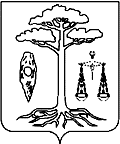 СОВЕТТЕЙКОВСКОГО МУНИЦИПАЛЬНОГО РАЙОНАшестого созываРЕШЕНИЕот 09.10.2019 г. № 410-рг. ТейковоО внесении изменений в решение Совета Тейковского муниципального района от 29.03.2017№172-р «Об утверждении Положения о порядке осуществления муниципального земельного контроля за использованием земель на территории Тейковского муниципального района» На основании Земельного кодекса Российской Федерации, в соответствии с федеральными законами от 06.10.2003 г. №131-ФЗ "Об общих принципах организации местного самоуправления в Российской Федерации" и от 26.12.2008 г. №294-ФЗ "О защите прав юридических лиц и индивидуальных предпринимателей при осуществлении государственного контроля (надзора) и муниципального контроля", Законом Ивановской области от 0911.2015 г. №112-ОЗ "О порядке осуществления муниципального земельного контроля на территории муниципальных образований Ивановской области", Устава Тейковского муниципального района              Совет Тейковского муниципального района РЕШИЛ:Внести в решение Совета Тейковского муниципального района от 29.03.2017№172-р «Об утверждении Положения о порядке осуществления муниципального земельного контроля за использованием земель на территории Тейковского муниципального района следующие изменения:в приложении к решению:1. Пункты 1.4, 1.5 Положения изложить в новой редакции:«1.4. Муниципальный земельный контроль - это деятельность администрации Тейковского муниципального района по организации и проведению проверок в отношении объектов земельных отношений (далее - земельный участок), расположенных на межселенной территории  Тейковского муниципального района, а также в границах сельских поселений Тейковского муниципального района соблюдения органами государственной власти, органами местного самоуправления, юридическими лицами, индивидуальными предпринимателями, гражданами требований, установленных федеральными законами, законами Ивановской области, за нарушение которых законодательством Российской Федерации, законодательством Ивановской области предусмотрена административная и иная ответственность.1.5. Муниципальный земельный контроль осуществляется в отношении объектов земельных отношений расположенных на межселенной территории  Тейковского муниципального района, а также в границах сельских поселений Тейковского муниципального района: земли как природного объекта и природного ресурса, земельных участков, части земельных участков, границы которых определены или не определены в соответствии с федеральными законами, предоставленных в собственность, аренду или пользование администрацией Тейковского муниципального района или администрациями сельских поселений, входящих в состав Тейковского муниципального района либо не предоставленных ни на одном из вещных прав, но полномочиями по распоряжению которыми наделена администрация Тейковского муниципального района.».2.  Пункт 3.3 Положения изложить в новой редакции:«3.3. Плановые и внеплановые проверки в отношении объектов земельных отношений, используемых гражданами, органами государственной власти, органами местного самоуправления проводятся на основании распоряжения администрации Тейковского муниципального района.Правообладатель (пользователь) земельного участка (гражданин, орган государственной власти, орган местного самоуправления) или его представитель предварительно, не позднее чем за три рабочих дня до даты проведения проверки, уведомляется посредством направления копии распоряжения администрации Тейковского муниципального района о начале проведения проверки заказным почтовым отправлением с уведомлением о вручении, или под подпись и (или) посредством электронного документа, подписанного усиленной квалифицированной электронной подписью и направленного по адресу электронной почты юридического лица, индивидуального предпринимателя, если такой адрес содержится соответственно в едином государственном реестре юридических лиц, едином государственном реестре индивидуальных предпринимателей либо ранее был представлен юридическим лицом, индивидуальным предпринимателем в орган государственного контроля (надзора), орган муниципального контроля, или иным доступным способом.» 3.   Пункт 3.7 Положения изложить в новой редакции:«3.7. Заявления и обращения, не позволяющие установить лицо, обратившееся в администрацию Тейковского муниципального района, а также заявления и обращения, не содержащие сведений о наличии признаков нарушения гражданином, органом государственной власти, органом местного самоуправления обязательных требований и (или) требований, установленных муниципальными правовыми актами в сфере земельного законодательства, не могут служить основанием для проведения внеплановой проверки. В случае, если изложенная в обращении или заявлении информация может являться основанием для проведения внеплановой проверки, должностное лицо уполномоченное на осуществление муниципального земельного контроля при наличии у него обоснованных сомнений в авторстве обращения или заявления обязано принять разумные меры к установлению обратившегося лица. Обращения и заявления, направленные заявителем в форме электронных документов, могут служить основанием для проведения внеплановой проверки только при условии, что они были направлены заявителем с использованием средств информационно-коммуникационных технологий, предусматривающих обязательную авторизацию заявителя в единой системе идентификации и аутентификации.».И.о. главы Тейковского                                    Председатель Советамуниципального района                                       Тейковского муниципального                                                                             района		                                       Е.С. Фиохина                                                 Н. С. СмирновСОВЕТТЕЙКОВСКОГО МУНИЦИПАЛЬНОГО РАЙОНАшестого созыва Р Е Ш Е Н И Еот 09.10.2019 г. № 414-р г. ТейковоО  внесении   изменений   и   дополнений в  решение Совета Тейковского муниципального района от 12.12.2018 г.  № 357-р «О бюджете Тейковского муниципального района на 2019 год и  плановый период 2020 – 2021 годов»           В соответствии с Бюджетным кодексом РФ, Федеральным Законом от  06.10.2003 г. № 131-ФЗ «Об общих принципах организации местного самоуправления в Российской Федерации», Уставом Тейковского муниципального районаСовет Тейковского муниципального района РЕШИЛ:Внести в решение Совета Тейковского муниципального района от  12.12.2018 г. № 357-р «О бюджете Тейковского муниципального района на 2019 год и плановый период 2020 – 2021 годов» следующие изменения и дополнения:В пункте 1 решения:в абзаце третьем цифры «226398666,39» заменить цифрами «229705091,90»;в абзаце четвертом цифры «236865463,28» заменить цифрами «240671888,79»;в абзаце пятом цифры «10466796,89» заменить цифрами «10966796,89».В пункте 4 решения в абзаце 3 цифры «169567377,75» заменить цифрами «172873803,26».В пункте 18 решения цифры «18798450,30» заменить цифрами «19912307,86».    4.  Приложение 2 к решению  изложить в новой редакции согласно приложению 1.    5.  Приложение 5 к решению  изложить в новой редакции согласно приложению 2.         6. Приложение 7 к решению изложить в новой редакции согласно приложению 3.         7. Приложение 9 к решению изложить в новой редакции согласно приложению 4.         8. Приложение 11 к решению изложить в новой редакции согласно приложению 5.         9. Приложение 15 к решению изложить в новой редакции согласно приложению 6.И.о. главы Тейковского                           Председатель Советамуниципального района		          Тейковского муниципального района		                                                   Е.С. Фиохина                                                 Н.С. СмирновПриложение 3к решению Совета	Тейковского	муниципального районаот 09.10.2019 г. № 414-рПриложение 7к решению Совета	Тейковского	муниципального районаот 12.12.2018 г. № 357-рРаспределение бюджетных ассигнований по целевым статьям(муниципальным программам Тейковского муниципального района ине включенным в муниципальные программы Тейковского муниципальногорайона направлениям деятельности органов местного самоуправления Тейковского муниципального района), группам видов расходов классификации расходов бюджета Тейковского муниципального района на 2019 год(руб.)			Приложение 5			к решению Совета			Тейковского			муниципального района		от 09.10.2019 г. № 414-р			Приложение 11			к решению Совета			Тейковского			муниципального района		от 12.12.2018 г. № 357-рВедомственная структура расходов бюджета Тейковского муниципальногорайона на 2019 годРешение Совета Тейковского муниципального района от 09.10.2019 г. № 410-рО внесении изменений в решение Совета Тейковского муниципального района от 29.03.2017№172-р «Об утверждении Положения о порядке осуществления муниципального земельного контроля за использованием земель на территории Тейковского муниципального района» Решение Совета Тейковского муниципального района от 09.10.2019 г. № 414-р О внесении   изменений   и   дополнений в решение Совета Тейковского муниципального района от 12.12.2018 г.  № 357-р «О бюджете Тейковского муниципального района на 2019 год и плановый период 2020 – 2021 годов»Приложение 1Приложение 1Приложение 1Приложение 1Приложение 1к решению Советак решению Советак решению Советак решению Советак решению СоветаТейковского Тейковского Тейковского Тейковского Тейковского муниципального районамуниципального районамуниципального районамуниципального районамуниципального районаот 09.10.2019 г. № 414-рот 09.10.2019 г. № 414-рот 09.10.2019 г. № 414-рот 09.10.2019 г. № 414-рот 09.10.2019 г. № 414-рПриложение 2Приложение 2Приложение 2Приложение 2Приложение 2к решению Советак решению Советак решению Советак решению Советак решению СоветаТейковского Тейковского Тейковского Тейковского Тейковского муниципального районамуниципального районамуниципального районамуниципального районамуниципального районаот 12.12.2018 г. № 357-р от 12.12.2018 г. № 357-р от 12.12.2018 г. № 357-р от 12.12.2018 г. № 357-р от 12.12.2018 г. № 357-р ДОХОДЫДОХОДЫДОХОДЫДОХОДЫДОХОДЫДОХОДЫДОХОДЫ   бюджета Тейковского муниципального района по кодам классификации доходов бюджетов на 2019 год   бюджета Тейковского муниципального района по кодам классификации доходов бюджетов на 2019 год   бюджета Тейковского муниципального района по кодам классификации доходов бюджетов на 2019 год   бюджета Тейковского муниципального района по кодам классификации доходов бюджетов на 2019 год   бюджета Тейковского муниципального района по кодам классификации доходов бюджетов на 2019 год   бюджета Тейковского муниципального района по кодам классификации доходов бюджетов на 2019 год   бюджета Тейковского муниципального района по кодам классификации доходов бюджетов на 2019 год(руб.)(руб.)(руб.)(руб.)(руб.)Код классификации доходов бюджетов Российской ФедерацииНаименование показателяУтверждено по бюджету на 2019г.Вносимые изменения Утверждено по бюджету на 2019г. 000 1000000000 0000 000  НАЛОГОВЫЕ И НЕНАЛОГОВЫЕ ДОХОДЫ56 821 288,640,0056 821 288,64 000 1010000000 0000 000  НАЛОГИ НА ПРИБЫЛЬ, ДОХОДЫ40 933 500,000,0040 933 500,00 000 1010200001 0000 110  Налог на доходы физических лиц40 933 500,000,0040 933 500,00182 1010201001 0000 110  Налог на доходы физических лиц с доходов, источником которых является налоговый агент, за исключением доходов, в отношении которых исчисление и уплата налога осуществляются в соответствии со статьями 227, 227.1 и 228 Налогового кодекса Российской Федерации40 580 000,0040 580 000,00182 1010202001 0000 110  Налог на доходы физических лиц с доходов, полученных от осуществления деятельности физическими лицами, зарегистрированными в качестве индивидуальных предпринимателей, нотариусов, занимающихся частной практикой, адвокатов, учредивших адвокатские кабинеты и других лиц, занимающихся частной практикой в соответствии со статьей 227 Налогового кодекса Российской Федерации30 500,0030 500,00182 1010203001 0000 110  Налог на доходы физических лиц с доходов,  полученных физическими лицами в соответствии со статьей 228 Налогового Кодекса Российской Федерации113 000,00113 000,00182 1010204001 0000 110  Налог на доходы физических лиц в виде фиксированных авансовых платежей с доходов, полученных физическими лицами, являющимися иностранными гражданами, осуществляющими трудовую деятельность по найму на основании патента в соответствии  со статьей 227.1 Налогового кодекса Российской Федерации210 000,00210 000,00000 1030000000 0000 000  НАЛОГИ НА ТОВАРЫ (РАБОТЫ, УСЛУГИ), РЕАЛИЗУЕМЫЕ НА ТЕРРИТОРИИ РОССИЙСКОЙ ФЕДЕРАЦИИ6 329 154,640,006 329 154,64000 1030200001 0000 110Акцизы по подакцизным товарам (продукции), производимым на территории Российской Федерации6 329 154,640,006 329 154,6410010302230010000000  Доходы от уплаты акцизов на дизельное топливо, подлежащие распределению между бюджетами субъектов Российской Федерации и местными бюджетами с учетом установленных дифференцированных нормативов отчислений в местные бюджеты0,000,0010010302230010000000  Доходы от уплаты акцизов на дизельное топливо, подлежащие распределению между бюджетами субъектов Российской Федерации и местными бюджетами с учетом установленных дифференцированных нормативов отчислений в местные бюджеты0,000,0010010302231010000000Доходы от уплаты акцизов на дизельное топливо, подлежащие распределению между бюджетами субъектов Российской Федерации и местными бюджетами с учетом установленных дифференцированных нормативов отчислений в местные бюджеты (по нормативам, установленным Федеральным законом о федеральном бюджете в целях формирования дорожных фондов субъектов Российской Федерации) 2 890 873,492 890 873,49100 1030224001 0000 110  Доходы от уплаты акцизов на моторные масла для дизельных и (или) карбюраторных (инжекторных) двигателей, подлежащие распределению между бюджетами субъектов Российской Федерации и местными бюджетами с учетом установленных дифференцированных нормативов отчислений в местные бюджеты0,000,00100 1030224001 0000 110  Доходы от уплаты акцизов на моторные масла для дизельных и (или) карбюраторных (инжекторных) двигателей, подлежащие распределению между бюджетами субъектов Российской Федерации и местными бюджетами с учетом установленных дифференцированных нормативов отчислений в местные бюджеты0,000,00100 1030224101 0000 110  Доходы от уплаты акцизов на моторные масла для дизельных и (или) карбюраторных (инжекторных) двигателей, подлежащие распределению между бюджетами субъектов Российской Федерации и местными бюджетами с учетом установленных дифференцированных нормативов отчислений в местные бюджеты (по нормативам, установленным Федеральным законом о федеральном бюджете в целях формирования дорожных фондов субъектов Российской Федерации) 15 624,8515 624,85100 1030225001 0000 110  Доходы от уплаты акцизов на автомобильный бензин, подлежащие распределению между бюджетами субъектов Российской Федерации и местными бюджетами с учетом установленных дифференцированных нормативов отчислений в местные бюджеты0,000,00100 1030225001 0000 110  Доходы от уплаты акцизов на автомобильный бензин, подлежащие распределению между бюджетами субъектов Российской Федерации и местными бюджетами с учетом установленных дифференцированных нормативов отчислений в местные бюджеты0,000,00100 1030225101 0000 110Доходы от уплаты акцизов на автомобильный бензин, подлежащие распределению между бюджетами субъектов Российской Федерации и местными бюджетами с учетом установленных дифференцированных нормативов отчислений в местные бюджеты (по нормативам, установленным Федеральным законом о федеральном бюджете в целях формирования дорожных фондов субъектов Российской Федерации) 3 872 340,563 872 340,56100 1030226001 0000 110  Доходы от уплаты акцизов на прямогонный бензин, подлежащие распределению между бюджетами субъектов Российской Федерации и местными бюджетами с учетом установленных дифференцированных нормативов отчислений в местные бюджеты0,000,00100 1030226001 0000 110  Доходы от уплаты акцизов на прямогонный бензин, подлежащие распределению между бюджетами субъектов Российской Федерации и местными бюджетами с учетом установленных дифференцированных нормативов отчислений в местные бюджеты0,000,00100 1030226101 0000 110Доходы от уплаты акцизов на прямогонный бензин, подлежащие распределению между бюджетами субъектов Российской Федерации и местными бюджетами с учетом установленных дифференцированных нормативов отчислений в местные бюджеты  (по нормативам, установленным Федеральным законом о федеральном бюджете в целях формирования дорожных фондов субъектов Российской Федерации) -449 684,26-449 684,26 000 1050000000 0000 000  НАЛОГИ НА СОВОКУПНЫЙ ДОХОД2 007 600,000,002 007 600,00 000 1050200002 0000 110  Единый налог на вмененный доход для отдельных видов деятельности1 500 000,000,001 500 000,00182 1050201002 0000 110  Единый налог на вмененный доход для отдельных видов деятельности1 500 000,001 500 000,00182 1050202002 0000 110  Единый налог на вмененный доход для отдельных видов деятельности (за налоговые периоды, истекшие до 1 января 2011 года)0,00 000 1050300001 0000 110  Единый сельскохозяйственный налог307 600,000,00307 600,00182 1050301001 0000 110  Единый сельскохозяйственный налог307 600,00307 600,00000 1050400002 0000 110Налог, взимаемый в связи с применением патентной системы налогообложения200 000,000,00200 000,00182 1050402002 0000 110Налог, взимаемый в связи с применением патентной системы налогообложения, зачисляемый в бюджеты муниципальных районов200 000,00200 000,00 000 1070000000 0000 000  НАЛОГИ, СБОРЫ И РЕГУЛЯРНЫЕ ПЛАТЕЖИ ЗА ПОЛЬЗОВАНИЕ ПРИРОДНЫМИ РЕСУРСАМИ300 000,000,00300 000,00 000 1070100001 0000 110  Налог на добычу полезных ископаемых300 000,000,00300 000,00182 1070102001 0000 110  Налог на добычу общераспространенных полезных ископаемых300 000,00300 000,00 000 1110000000 0000 000  ДОХОДЫ ОТ ИСПОЛЬЗОВАНИЯ ИМУЩЕСТВА, НАХОДЯЩЕГОСЯ В ГОСУДАРСТВЕННОЙ И МУНИЦИПАЛЬНОЙ СОБСТВЕННОСТИ2 951 984,000,002 951 984,00 000 1110500000 0000 120  Доходы, получаемые в виде арендной либо иной платы за передачу в возмездное пользование государственного и муниципального имущества (за исключением имущества бюджетных и автономных учреждений, а также имущества государственных и муниципальных унитарных предприятий, в том числе казенных)2 951 984,000,002 951 984,00 000 1110501000 0000 120  Доходы, получаемые в виде арендной платы за земельные участки, государственная собственность на которые не разграничена, а также средства от продажи права на заключение договоров аренды указанных земельных участков2 883 800,000,002 883 800,00040 1110501305 0000 120Доходы, получаемые в виде арендной платы за земельные участки, государственная собственность на которые не разграничена и которые расположены в границах сельских поселений и межселенных территорий муниципальных районов, а также средства от продажи права на заключение договоров аренды указанных земельных участков2 546 100,002 546 100,00040 1110501313 0000 120Доходы, получаемые в виде арендной платы за земельные участки, государственная собственность на которые не разграничена и которые расположены в границах городских поселений, а также средства от продажи права на заключение договоров аренды указанных земельных участков337 700,00337 700,00 000 1110503000 0000 120Доходы от сдачи в аренду имущества, находящегося в оперативном управлении органов государственной власти, органов местного самоуправления, государственных внебюджетных фондов и созданных ими учреждений (за исключением имущества бюджетных и автономных учреждений)68 184,000,0068 184,00040 1110503505 0000 120  Доходы от сдачи в аренду имущества, находящегося в оперативном управлении органов управления муниципальных районов и созданных ими учреждений (за исключением имущества муниципальных бюджетных и автономных учреждений)68 184,0068 184,00 000 1120000000 0000 000  ПЛАТЕЖИ ПРИ ПОЛЬЗОВАНИИ ПРИРОДНЫМИ РЕСУРСАМИ133 600,000,00133 600,00 000 1120100001 0000 120  Плата за негативное воздействие на окружающую среду133 600,000,00133 600,00048 1120101001 0000 120  Плата за выбросы загрязняющих веществ в атмосферный воздух стационарными объектами40 400,0040 400,00048 1120103001 0000 120  Плата за сбросы загрязняющих веществ в водные объекты5 900,005 900,00048 1120104101 0000 120  Плата за размещение отходов производства 84 400,0084 400,00048 1120104201 6000 120  Плата за размещение твердых коммунальных отходов 2 900,002 900,00 000 1130000000 0000 000  ДОХОДЫ ОТ ОКАЗАНИЯ ПЛАТНЫХ УСЛУГ И КОМПЕНСАЦИИ ЗАТРАТ ГОСУДАРСТВА2 422 250,000,002 422 250,00 000 1130100000 0000 130  Доходы от оказания платных услуг (работ)2 422 250,000,002 422 250,00 000 1130199000 0000 130  Прочие доходы от оказания платных услуг (работ)2 422 250,000,002 422 250,00040 1130199505 0000 130  Прочие доходы от оказания платных услуг (работ) получателями средств бюджетов муниципальных районов25 050,0025 050,00042 1130199505 0000 130  Прочие доходы от оказания платных услуг (работ) получателями средств бюджетов муниципальных районов2 397 200,002 397 200,00 000 1140000000 0000 000  ДОХОДЫ ОТ ПРОДАЖИ МАТЕРИАЛЬНЫХ И НЕМАТЕРИАЛЬНЫХ АКТИВОВ1 305 600,000,001 305 600,00000 1140200000 0000 000Доходы от реализации имущества, находящегося в государственной и муниципальной собственности (за исключением движимого имущества бюджетных и автономных учреждений, а также имущества государственных и муниципальных унитарных предприятий, в том числе казенных)45 000,000,0045 000,00000 1140205005 0000 440Доходы от реализации имущества, находящегося в собственности муниципальных районов (за исключением имущества муниципальных бюджетных и автономных учреждений, а также имущества муниципальных унитарных предприятий, в том числе казенных), в части реализации материальных запасов по указанному имуществу45000,00,045000,0040 1140205305 0000 440 Доходы от реализации иного имущества, находящегося в собственности муниципальных районов (за исключением имущества муниципальных бюджетных и автономных учреждений, а также имущества муниципальных унитарных предприятий, в том числе казенных), в части реализации материальных запасов по указанному имуществу45000,045000,0 000 1140600000 0000 430  Доходы от продажи земельных участков, находящихся в государственной и муниципальной собственности 1 260 600,000,001 260 600,00 000 1140601000 0000 430  Доходы от продажи земельных участков, государственная собственность на которые не разграничена1 260 600,000,001 260 600,00040 1140601305 0000 430Доходы от продажи земельных участков, государственная собственность на которые не разграничена и которые расположены в границах сельских поселений и межселенных территорий муниципальных районов1 065 200,001 065 200,00040 1140601313 0000 430Доходы от продажи земельных участков, государственная собственность на которые не разграничена и которые расположены в границах городских поселений195 400,00195 400,00 000 1160000000 0000 000  ШТРАФЫ, САНКЦИИ, ВОЗМЕЩЕНИЕ УЩЕРБА51 600,000,0051 600,00 000 1160300000 0000 140  Денежные взыскания (штрафы) за нарушение законодательства о налогах и сборах30 000,000,0030 000,00182 1160301001 0000 140Денежные взыскания (штрафы) за нарушение законодательства о налогах и сборах, предусмотренные статьями 116, 119.1, 119.2, пунктами 1 и 2 статьи 120, статьями 125, 126, 126.1, 128, 129, 129.1, 129.4, 132, 133, 134, 135, 135.1, 135.2 Налогового кодекса Российской Федерации30 000,0030 000,00 000 1169000000 0000 140  Прочие поступления от денежных взысканий (штрафов) и иных сумм в возмещение ущерба21 600,000,0021 600,00010 1169005005 0000 140  Прочие поступления от денежных взысканий (штрафов) и иных сумм в возмещение ущерба, зачисляемые в бюджеты муниципальных районов4 000,004 000,00040 1169005005 0000 140  Прочие поступления от денежных взысканий (штрафов) и иных сумм в возмещение ущерба, зачисляемые в бюджеты муниципальных районов17 600,0017 600,00 000 1170000000 0000 000  ПРОЧИЕ НЕНАЛОГОВЫЕ ДОХОДЫ386 000,000,00386 000,00 000 1170500000 0000 180  Прочие неналоговые доходы386 000,000,00386 000,00040 1170505005 0000 180  Прочие неналоговые доходы бюджетов муниципальных районов386 000,00386 000,00 000 2000000000 0000 000  БЕЗВОЗМЕЗДНЫЕ ПОСТУПЛЕНИЯ169 577 377,753 306 425,51172 883 803,26 000 2020000000 0000 000  БЕЗВОЗМЕЗДНЫЕ ПОСТУПЛЕНИЯ ОТ ДРУГИХ БЮДЖЕТОВ БЮДЖЕТНОЙ СИСТЕМЫ РОССИЙСКОЙ ФЕДЕРАЦИИ169 577 377,753 306 425,51172 883 803,26 000 2021000000 0000 150  Дотации бюджетам бюджетной системы Российской Федерации 82 390 620,003 883 927,0086 274 547,00 000 2021500100 0000 150  Дотации на выравнивание бюджетной обеспеченности82 390 620,003 883 927,0086 274 547,00040 2021500105 0000 150  Дотации бюджетам муниципальных районов на выравнивание  бюджетной обеспеченности79 991 400,0079 991 400,00000 2021500200 0000 150Дотации бюджетам на поддержку мер по обеспечению сбалансированности бюджетов2 399 220,003 883 927,006 283 147,00040 2021500205 0000 150Дотации бюджетам муниципальных районов на поддержку мер по обеспечению сбалансированности бюджетов2 399 220,003 883 927,006 283 147,00 000 2022000000 0000 150  Субсидии бюджетам бюджетной системы Российской Федерации (межбюджетные субсидии)20 675 583,91-727 357,4019 948 226,51000 20225497 00 0000 150Субсидии на реализацию мероприятий по обеспечению жильем молодых семей1 023 929,840,001 023 929,84040 20225497 05 0000 150Субсидии бюджетам муниципальных районов на реализацию мероприятий по обеспечению жильем молодых семей1 023 929,841 023 929,84000 2022021600 0000 150Субсидии бюджетам на осуществление дорожной деятельности в отношении автомобильных дорог общего пользования, а также капитального ремонта и ремонта дворовых территорий многоквартирных домов, проездов к дворовым территориям многоквартирных домов населенных пунктов3 382 085,540,003 382 085,54040 2022021605 0000 150Субсидии бюджетам муниципальных районов на осуществление дорожной деятельности в отношении автомобильных дорог общего пользования, а также капитального ремонта и ремонта дворовых территорий многоквартирных домов, проездов к дворовым территориям многоквартирных домов населенных пунктов3 382 085,543 382 085,54000 2022509700 0000 150Субсидии бюджетам на создание в общеобразовательных организациях, расположенных в сельской местности, условий для занятий физической культурой и спортом2 141 354,900,002 141 354,90040 2022509705 0000 150Субсидии бюджетам муниципальных районов на создание в общеобразовательных организациях, расположенных в сельской местности, условий для занятий физической культурой и спортом2 141 354,902 141 354,90000 2022551900 0000 150Субсидия бюджетам на поддержку отрасли культуры150 634,240,00150 634,24040 2022551905 0000 150Субсидия бюджетам муниципальных районов на поддержку отрасли культуры150 634,24150 634,24000 2022756700 0000 150Субсидии бюджетам на софинансирование капитальных вложений в объекты государственной (муниципальной) собственности в рамках обеспечения устойчивого развития сельских территорий1 533 260,000,001 533 260,00040 2022756705 0000 150Субсидии бюджетам муниципальных районов на софинансирование капитальных вложений в объекты государственной (муниципальной) собственности в рамках обеспечения устойчивого развития сельских территорий1 533 260,001 533 260,00000 2022007700 0000 150Субсидии бюджетам на софинансирование капитальных вложений в объекты государственной (муниципальной) собственности5 935 231,00-727 357,405 207 873,60040 2022007705 0000 150Субсидии бюджетам муниципальных районов на софинансирование капитальных вложений в объекты муниципальной собственности5 935 231,00-727 357,405 207 873,60 000 2022999900 0000 150  Прочие субсидии6 509 088,390,006 509 088,39040 2022999905 0000 150  Прочие субсидии бюджетам муниципальных районов6 509 088,396 509 088,39 000 2023000000 0000 150  Субвенции бюджетам бюджетной системы Российской Федерации 66 501 173,84149 855,9166 651 029,75000 202 3512000 0000 150Субвенции бюджетам на осуществление полномочий по составлению (изменению) списков кандидатов в присяжные заседатели федеральных судов общей юрисдикции в Российской Федерации1 920,000,001 920,00040 202 3512005 0000 150Субвенции бюджетам муниципальных районов на осуществление полномочий по составлению (изменению) списков кандидатов в присяжные заседатели федеральных судов общей юрисдикции в Российской Федерации1 920,001 920,00000 2023508200 0000 150Субвенции бюджетам муниципальных образований на предоставление жилых помещений детям-сиротам и детям, оставшимся без попечения родителей, лицам из их числа по договорам найма специализированных жилых помещений1 073 457,00-134 840,34938 616,66040 2023508205 0000 150Субвенции бюджетам муниципальных районов на предоставление жилых помещений детям-сиротам и детям, оставшимся без попечения родителей, лицам из их числа по договорам найма специализированных жилых помещений1 073 457,00-134840,34938 616,66 000 2023002400 0000 150  Субвенции местным бюджетам на выполнение передаваемых полномочий субъектов Российской Федерации1 115 961,340,001 115 961,34040 2023002405 0000 150   Субвенции бюджетам муниципальных районов на выполнение передаваемых полномочий субъектов Российской Федерации 1 115 961,341 115 961,34000 2023999900 0000 150  Прочие субвенции64 309 835,50284 696,2564 594 531,75040 2023999905 0000 150  Прочие субвенции бюджетам муниципальных районов64 309 835,50284 696,2564 594 531,75 000 2024000000 0000 150  Иные межбюджетные трансферты10 000,000,0010 000,00 000 2024001400 0000 150  Межбюджетные трансферты, передаваемые бюджетам муниципальных образований на осуществление части полномочий по решению вопросов местного значения в соответствии с заключенными соглашениями10 000,000,0010 000,00040 2024001405 0000 150  Межбюджетные трансферты, передаваемые бюджетам муниципальных районов из бюджетов поселений на осуществление части полномочий по решению вопросов местного значения в соответствии с заключенными соглашениями10 000,0010 000,00  Итого доходов226 398 666,393 306 425,51229 705 091,90Приложение 2Приложение 2Приложение 2Приложение 2Приложение 2Приложение 2к решению Совета к решению Совета к решению Совета к решению Совета к решению Совета к решению Совета ТейковскогоТейковскогоТейковскогоТейковскогоТейковскогомуниципального районамуниципального районамуниципального районамуниципального районамуниципального районаот 09.10.2019 г. № 414-рот 09.10.2019 г. № 414-рот 09.10.2019 г. № 414-рот 09.10.2019 г. № 414-рот 09.10.2019 г. № 414-рПриложение 5Приложение 5Приложение 5Приложение 5Приложение 5Приложение 5к решению Совета к решению Совета к решению Совета к решению Совета к решению Совета к решению Совета ТейковскогоТейковскогоТейковскогоТейковскогоТейковскогомуниципального районамуниципального районамуниципального районамуниципального районамуниципального районаот 12.12.2018 г. № 357-рот 12.12.2018 г. № 357-рот 12.12.2018 г. № 357-рот 12.12.2018 г. № 357-рот 12.12.2018 г. № 357-рИсточники внутреннего финансирования дефицитаИсточники внутреннего финансирования дефицитаИсточники внутреннего финансирования дефицитаИсточники внутреннего финансирования дефицитаИсточники внутреннего финансирования дефицитаИсточники внутреннего финансирования дефицитабюджета Тейковского муниципального района на 2019 год                                             бюджета Тейковского муниципального района на 2019 год                                             бюджета Тейковского муниципального района на 2019 год                                             бюджета Тейковского муниципального района на 2019 год                                             бюджета Тейковского муниципального района на 2019 год                                             бюджета Тейковского муниципального района на 2019 год                                             бюджета Тейковского муниципального района на 2019 год                                             бюджета Тейковского муниципального района на 2019 год                                             бюджета Тейковского муниципального района на 2019 год                                             бюджета Тейковского муниципального района на 2019 год                                             бюджета Тейковского муниципального района на 2019 год                                             бюджета Тейковского муниципального района на 2019 год                                             и плановый период 2020 - 2021 г.г.и плановый период 2020 - 2021 г.г.и плановый период 2020 - 2021 г.г.и плановый период 2020 - 2021 г.г.и плановый период 2020 - 2021 г.г.и плановый период 2020 - 2021 г.г.           (руб.)           (руб.)           (руб.)           (руб.)           (руб.)           (руб.)Код классификации источников финансирования дефицитов бюджетовНаименование кода классификации источников финансирования дефицитов бюджетов2019 год2020 год2021 годКод классификации источников финансирования дефицитов бюджетовНаименование кода классификации источников финансирования дефицитов бюджетов2021 год000 01 00 00 00 00 0000 000Источники внутреннего финансирования дефицитов бюджетов – всего:10 466 796,890,000,00000 01 00 00 00 00 0000 000Источники внутреннего финансирования дефицитов бюджетов – всего:10 466 796,890,000,00000 01 05 00 00 00 0000 000Изменение остатков средств на счетах по учету средств бюджета10 966 796,890,000,00000 01 05 00 00 00 0000 000Изменение остатков средств на счетах по учету средств бюджета10 966 796,890,000,00000 01 05 00 00 00 0000 500Увеличение остатков средств бюджетов-230 065 091,90-206 722 013,38-204 467 277,38000 01 05 02 00 00 0000 500Увеличение прочих остатков средств бюджетов-230 065 091,90-206 722 013,38-204 467 277,38000 01 05 02 01 00 0000 510Увеличение прочих остатков денежных средств бюджетов-230 065 091,90-206 722 013,38-204 467 277,38040 01 05 02 01 05 0000 510Увеличение прочих остатков денежных средств бюджетов муниципальных районов-230 065 091,90-206 722 013,38-204 467 277,38040 01 05 02 01 05 0000 510Увеличение прочих остатков денежных средств бюджетов муниципальных районов-230 065 091,90-206 722 013,38-204 467 277,38000 01 05 00 00 00 0000 600Уменьшение остатков средств бюджетов241 031 888,79206 722 013,38204 467 277,38000 01 05 02 00 00 0000 600Уменьшение прочих остатков средств бюджетов241 031 888,79206 722 013,38204 467 277,38000 01 05 02 01 00 0000 610Уменьшение прочих остатков денежных средств бюджетов241 031 888,79206 722 013,38204 467 277,38040 01 05 02 01 05 0000 610Уменьшение прочих остатков денежных средств бюджетов муниципальных районов241 031 888,79206 722 013,38204 467 277,38040 01 05 02 01 05 0000 610Уменьшение прочих остатков денежных средств бюджетов муниципальных районов241 031 888,79206 722 013,38204 467 277,38000 01 06 00 00 00 0000 000Иные источники внутреннего финансирования дефицитов бюджетов 500 000,000,000,00000 01 06 01 00 00 0000 000Акции и иные формы участия в капитале, находящиеся в государственной и муниципальной собственности500 000,000,00,0000 01 06 01 00 00 0000 630Средства от продажи акций и иных форм участия в капитале, находящихся в государственной и муниципальной собственности500 000,000,00,0000 01 06 01 00 05 0000 630Средства от продажи акций и иных форм участия в капитале, находящихся в собственности муниципальных районов500 000,000,00,0040 01 06 01 00 05 0000 630Средства от продажи акций и иных форм участия в капитале, находящихся в собственности муниципальных районов500 000,00000 01 06 05 00 00 0000 000Бюджетные кредиты, предоставленные внутри страны в валюте Российской Федерации0,000,000,00000 01 06 05 00 00 0000 000Предоставление бюджетных кредитов внутри страны в валюте Российской Федерации-360 000,000,000,00000 01 06 05 02 00 0000 500Предоставление бюджетных кредитов другим бюджетам  бюджетной системы Российской Федерации в валюте Российской Федерации-360 000,000,000,00000 01 06 05 02 05 0000 540Предоставление бюджетных кредитов другим бюджетам  бюджетной системы Российской Федерации из бюджетов муниципальных районов в валюте Российской Федерации-360 000,000,000,00040 01 06 05 02 05 0000 540Предоставление бюджетных кредитов другим бюджетам  бюджетной системы Российской Федерации из бюджетов муниципальных районов в валюте Российской Федерации-360 000,00000 01 06 05 00 00 0000 600Возврат бюджетных кредитов, предоставленных внутри страны в валюте Российской Федерации360 000,000,000,00000 01 06 05 02 00 0000 640Возврат бюджетных кредитов, предоставленных  другим бюджетам бюджетной системы Российской Федерации в валюте Российской Федерации360 000,000,000,00040 01 06 05 02 05 0000 640Возврат бюджетных кредитов, предоставленных  другим бюджетам бюджетной системы Российской Федерации в бюджеты муниципальных районов в валюте Российской Федерации360 000,00НаименованиеЦелевая статьяВид расходовУтверждено по бюджету на 2019г.Вносимые изменения Утверждено по бюджету на 2019г.НаименованиеЦелевая статьяВид расходовУтверждено по бюджету на 2019г.Вносимые изменения Утверждено по бюджету на 2019г.Муниципальная программа «Развитие образования Тейковского муниципального района»0100000000135 428 633,65409 696,25135 838 329,90Подпрограмма «Развитие общего образования» 011000000015 177 897,93125 000,0015 302 897,93Основное мероприятие «Укрепление материально-технической базы учреждений образования»011010000015 082 797,93125 000,0015 207 797,93Мероприятия по укреплению пожарной безопасности общеобразовательных учреждений (Закупка товаров, работ и услуг для обеспечения государственных (муниципальных) нужд) 0110100010200180 000,00180 000,00Мероприятия по укреплению пожарной безопасности общеобразовательных учреждений (Предоставление субсидий бюджетным, автономным учреждениям и иным некоммерческим организациям) 0110100010600460 000,00460 000,00Мероприятия по укреплению материально-технической базы образовательных учреждений (Закупка товаров, работ и услуг для обеспечения государственных (муниципальных) нужд) 01101000202002 500 000,002 500 000,00Мероприятия по укреплению материально-технической базы образовательных учреждений (Предоставление субсидий бюджетным, автономным учреждениям и иным некоммерческим организациям)01101000206003 954 140,00125 000,004 079 140,00Мероприятия по укреплению материально-технической базы дошкольных образовательных учреждений (Закупка товаров, работ и услуг для обеспечения государственных (муниципальных) нужд) 01101000302001 300 000,001 300 000,00Расходы по созданию в общеобразовательных организациях, расположенных в сельской местности, условий для занятий физической культурой и спортом (Закупка товаров, работ и услуг для обеспечения государственных (муниципальных) нужд) 0110100971200228 370,15228 370,15Мероприятия по созданию в общеобразовательных организациях, расположенных в сельской местности, условий для занятий физической культурой и спортом (Закупка товаров, работ и услуг для обеспечения государственных (муниципальных) нужд)01101L09712000,000,00Мероприятия по созданию в общеобразовательных организациях, расположенных в сельской местности, условий для занятий физической культурой и спортом (Закупка товаров, работ и услуг для обеспечения государственных (муниципальных) нужд)011E2509702002 162 984,752 162 984,75На укрепление материально-технической базы муниципальных образовательных организаций Ивановской области (Предоставление субсидий бюджетным, автономным учреждениям и иным некоммерческим организациям)  01101S19506003 845 963,723 845 963,72Расходы на укрепление материально-технической базы муниципальных образовательных организаций Тейковского муниципального района (Предоставление субсидий бюджетным, автономным учреждениям и иным некоммерческим организациям)  0110101950600451 339,31451 339,31Основное мероприятие «Развитие кадрового потенциала системы образования»011020000095 100,000,0095 100,00Совершенствование учительского корпуса (Закупка товаров, работ и услуг для обеспечения государственных (муниципальных) нужд) 011020005020045 100,0045 100,00Совершенствование учительского корпуса (Социальное обеспечение и иные выплаты населению) 011020005030050 000,0050 000,00Подпрограмма «Финансовое обеспечение предоставления мер социальной поддержки в сфере образования» 01200000001 917 283,460,001 917 283,46Основное мероприятие «Финансовое обеспечение предоставления мер социальной поддержки в сфере образования»01201000001 917 283,460,001 917 283,46Питание детей из семей находящихся в трудной жизненной ситуации, обучающихся в муниципальных общеобразовательных организациях (Закупка товаров, работ и услуг для обеспечения государственных (муниципальных) нужд) 0120100140200396 500,00396 500,00Питание детей из семей находящихся в трудной жизненной ситуации, обучающихся в муниципальных общеобразовательных организациях (Предоставление субсидий бюджетным, автономным учреждениям и иным некоммерческим организациям) 01201001406001 046 600,001 046 600,00Осуществление переданных органам местного самоуправления государственных полномочий Ивановской области по присмотру и уходу за детьми-сиротами и детьми, оставшимися без попечения родителей, детьми-инвалидами в дошкольных группах муниципальных общеобразовательных организаций (Закупка товаров, работ и услуг для обеспечения государственных (муниципальных) нужд) 012018009020069 428,00-34 714,0034 714,00Осуществление переданных органам местного самоуправления государственных полномочий Ивановской области по присмотру и уходу за детьми-сиротами и детьми, оставшимися без попечения родителей, детьми-инвалидами в дошкольных группах муниципальных общеобразовательных организаций (Предоставление субсидий бюджетным, автономным учреждениям и иным некоммерческим организациям) 012018009060034 714,0034 714,00Осуществление переданных органам местного самоуправления государственных полномочий Ивановской области по присмотру и уходу за детьми-сиротами и детьми, оставшимися без попечения родителей, детьми-инвалидами в муниципальных дошкольных образовательных организациях и детьми, нуждающимися в длительном лечении, в муниципальных дошкольных образовательных организациях, осуществляющих оздоровление (Закупка товаров, работ и услуг для обеспечения государственных (муниципальных) нужд) 012018010020024 438,0024 438,00Осуществление переданных органам местного самоуправления государственных полномочий Ивановской области по присмотру и уходу за детьми-сиротами и детьми, оставшимися без попечения родителей, детьми-инвалидами в муниципальных дошкольных образовательных организациях и детьми, нуждающимися в длительном лечении, в муниципальных дошкольных образовательных организациях, осуществляющих оздоровление (Закупка товаров, работ и услуг для обеспечения государственных (муниципальных) нужд) 012018010020024 438,0024 438,00Осуществление переданных органам местного самоуправления государственных полномочий Ивановской области по выплате компенсации части родительской платы за присмотр и уход за детьми в образовательных организациях, реализующих образовательную программу дошкольного образования (Социальное обеспечение и иные выплаты населению)0120180110300380 317,46380 317,46Подпрограмма «Выявление и поддержка одаренных детей» 0130000000476 400,000,00476 400,00Основное мероприятие «Выявление и поддержка одаренных детей и молодежи»0130100000476 400,000,00476 400,00Проведение районных и участие в областных конкурсах социально значимых программ и проектов, направленных на поддержку одаренных детей (Закупка товаров, работ и услуг для обеспечения государственных (муниципальных) нужд) 0130100070200436 400,00436 400,00Проведение районных и участие в областных конкурсах социально значимых программ и проектов, направленных на поддержку одаренных детей (Предоставление субсидий бюджетным, автономным учреждениям и иным некоммерческим организациям)013010007060040 000,0040 000,00Подпрограмма “Реализация основных общеобразовательных программ» 014000000047 570 603,370,0047 570 603,37Основное мероприятие «Развитие дошкольного образования»01401000008 086 766,900,008 086 766,90Предоставление муниципальной услуги «Предоставление общедоступного бесплатного дошкольного образования» (Расходы на выплаты персоналу в целях обеспечения выполнения функций государственными (муниципальными) органами, казенными учреждениями, органами управления государственными внебюджетными фондами)01401000801001 620 705,001 620 705,00Предоставление муниципальной услуги «Предоставление общедоступного бесплатного дошкольного образования» (Закупка товаров, работ и услуг для обеспечения государственных (муниципальных) нужд) 01401000802003 200 100,003 200 100,00Предоставление муниципальной услуги «Предоставление общедоступного бесплатного дошкольного образования» (Иные бюджетные ассигнования)014010008080027 600,0027 600,00Обеспечение деятельности учреждений образования за счет родительской платы (Закупка товаров, работ и услуг для обеспечения государственных (муниципальных) нужд) 01401001102001 515 364,901 515 364,90Расходы на питание детей (Закупка товаров, работ и услуг для обеспечения государственных (муниципальных) нужд) 0140100060200981 400,00981 400,00Расходы на доведение заработной платы работников до МРОТ (Расходы на выплаты персоналу в целях обеспечения выполнения функций государственными (муниципальными) органами, казенными учреждениями, органами управления государственными внебюджетными фондами)0140182181100647 609,00647 609,00Расходы на повышение заработной платы работников бюджетной сферы (Расходы на выплаты персоналу в целях обеспечения выполнения функций государственными (муниципальными) органами, казенными учреждениями, органами управления государственными внебюджетными фондами)014018218210093 988,0093 988,00Основное мероприятие «Развитие общего образования» 014020000039 483 836,470,0039 483 836,47Предоставление муниципальной услуги «Предоставление бесплатного и общедоступного начального, основного, среднего общего образования» (Расходы на выплаты персоналу в целях обеспечения выполнения функций государственными (муниципальными) органами, казенными учреждениями, органами управления государственными внебюджетными фондами)01402000901001 088 600,001 088 600,00Предоставление муниципальной услуги «Предоставление бесплатного и общедоступного начального, основного, среднего общего образования» (Закупка товаров, работ и услуг для обеспечения государственных (муниципальных) нужд) 01402000902008 996 705,928 996 705,92Предоставление муниципальной услуги «Предоставление бесплатного и общедоступного начального, основного, среднего общего образования» (Предоставление субсидий бюджетным, автономным учреждениям и иным некоммерческим организациям)014020009060019 595 982,3719 595 982,37Предоставление муниципальной услуги «Предоставление бесплатного и общедоступного начального, основного, среднего общего образования» (Иные бюджетные ассигнования)0140200090800143 800,00143 800,00Содержание прочих учреждений образования (Расходы на выплаты персоналу в целях обеспечения выполнения функций государственными (муниципальными) органами, казенными учреждениями, органами управления государственными внебюджетными фондами)01402001001006 564 700,00-17 195,006 547 505,00Содержание прочих учреждений образования (Закупка товаров, работ и услуг для обеспечения государственных (муниципальных) нужд) 01402001002001 228 674,0016 400,001 245 074,00Содержание прочих учреждений образования (Иные бюджетные ассигнования)01402001008001 900,00795,002 695,00Обеспечение деятельности учреждений образования за счет родительской платы (Закупка товаров, работ и услуг для обеспечения государственных (муниципальных) нужд) 0140200110200902 043,18902 043,18Расходы на питание детей (Закупка товаров, работ и услуг для обеспечения государственных (муниципальных) нужд) 0140200060200508 400,00508 400,00Расходы на доведение заработной платы работников до МРОТ (Расходы на выплаты персоналу в целях обеспечения выполнения функций государственными (муниципальными) органами, казенными учреждениями, органами управления государственными внебюджетными фондами)014028218110098 994,0098 994,00Расходы на повышение заработной платы работников бюджетной сферы (Расходы на выплаты персоналу в целях обеспечения выполнения функций государственными (муниципальными) органами, казенными учреждениями, органами управления государственными внебюджетными фондами)0140282182100354 037,00354 037,00Подпрограмма «Финансовое обеспечение предоставления общедоступного и бесплатного образования  в муниципальных образовательных учреждениях» 015000000064 309 835,50284 696,2564 594 531,75Основное мероприятие «Развитие дошкольного образования»01501000007 791 499,00109 251,007 900 750,00Финансовое обеспечение государственных гарантий реализации прав на получение общедоступного и бесплатного дошкольного образования в муниципальных дошкольных образовательных организациях и возмещение затрат на финансовое обеспечение получения дошкольного образования в частных дошкольных образовательных организациях, включая расходы на оплату труда, приобретение учебников и учебных пособий, средств обучения, игр и игрушек (за исключением расходов на содержание зданий и оплату коммунальных услуг) (Расходы на выплаты персоналу в целях обеспечения выполнения функций государственными (муниципальными) органами, казенными учреждениями, органами управления государственными внебюджетными фондами)01501801701007 740 175,00109 251,007 849 426,00Финансовое обеспечение государственных гарантий реализации прав на получение общедоступного и бесплатного дошкольного образования в муниципальных дошкольных образовательных организациях и возмещение затрат на финансовое обеспечение получения дошкольного образования в частных дошкольных образовательных организациях, включая расходы на оплату труда, приобретение учебников и учебных пособий, средств обучения, игр, игрушек (за исключением расходов на содержание зданий и оплату коммунальных услуг) (Закупка товаров, работ и услуг для обеспечения государственных (муниципальных) нужд) 015018017020051 324,0051 324,00Основное мероприятие «Развитие общего образования»015020000056 518 336,50175 445,2556 693 781,75Финансовое обеспечение государственных гарантий реализации прав на получение общедоступного и бесплатного дошкольного, начального общего, основного общего, среднего общего образования в муниципальных общеобразовательных организациях, обеспечение дополнительного образования в муниципальных общеобразовательных организациях, включая расходы на оплату труда, приобретение учебников и учебных пособий, средств обучения, игр, игрушек (за исключением расходов на содержание зданий и оплату коммунальных услуг) (Расходы на выплаты персоналу в целях обеспечения выполнения функций государственными (муниципальными) органами, казенными учреждениями, органами управления государственными внебюджетными фондами)015028015010015 142 345,5068 447,2515 210 792,75Финансовое обеспечение государственных гарантий реализации прав на получение общедоступного и бесплатного дошкольного, начального общего, основного общего, среднего общего образования в муниципальных общеобразовательных организациях, обеспечение дополнительного образования в муниципальных общеобразовательных организациях, включая расходы на оплату труда, приобретение учебников и учебных пособий, средств обучения, игр и игрушек (за исключением расходов на содержание зданий и оплату коммунальных услуг) (Закупка товаров, работ и услуг для обеспечения государственных (муниципальных) нужд) 0150280150200213 368,00213 368,00Финансовое обеспечение государственных гарантий реализации прав на получение общедоступного и бесплатного дошкольного, начального общего, основного общего, среднего общего образования в муниципальных общеобразовательных организациях, обеспечение дополнительного образования в общеобразовательных организациях, включая расходы на оплату труда, на учебники и учебные, учебно-наглядные пособия, технические средства обучения, игры, игрушки (за исключением расходов на содержание зданий и оплату коммунальных услуг)(Предоставление субсидий бюджетным, автономным учреждениям и иным некоммерческим организациям)015028015060041 162 623,00106 998,0041 269 621,00Подпрограмма «Реализация дополнительных общеобразовательных программ» 01600000004 354 630,890,004 354 630,89Основное мероприятие «Развитие дополнительного образования»01601000004 354 630,890,004 354 630,89Предоставление муниципальной услуги «Организация дополнительного образования детей» (Расходы на выплаты персоналу в целях обеспечения выполнения функций государственными (муниципальными) органами, казенными учреждениями, органами управления государственными внебюджетными фондами)01601001201002 955 894,002 955 894,00Предоставление муниципальной услуги «организация дополнительного образования детей» (Закупка товаров, работ и услуг для обеспечения государственных (муниципальных) нужд) 0160100120200595 036,00595 036,00Предоставление муниципальной услуги «организация дополнительного образования детей» (Иные бюджетные ассигнования)016010012080071 200,0071 200,00Расходы, связанные с поэтапным доведением средней заработной платы педагогическим работникам иных муниципальных организаций дополнительного образования детей до средней заработной платы учителей в Ивановской области (Расходы на выплаты персоналу в целях обеспечения выполнения функций государственными (муниципальными) органами, казенными учреждениями, органами управления государственными внебюджетными фондами)01601S14201002 795,002 795,00Расходы, связанные с поэтапным доведением средней заработной платы педагогическим работникам муниципальных организаций дополнительного образования детей в сфере физической культуры и спорта до средней заработной платы учителей в Ивановской области на 2019 год (Расходы на выплаты персоналу в целях обеспечения выполнения функций государственными (муниципальными) органами, казенными учреждениями, органами управления государственными внебюджетными фондами)01601S14401002 670,002 670,00Софинансирование расходов, связанных с поэтапным доведением средней заработной платы педагогическим работникам муниципальных организаций дополнительного образования детей в сфере физической культуры и спорта до средней заработной платы учителей в Ивановской области на 2019 год (Расходы на выплаты персоналу в целях обеспечения выполнения функций государственными (муниципальными) органами, казенными учреждениями, органами управления государственными внебюджетными фондами)016018144010050 717,0050 717,00Софинансирование расходов, связанных с поэтапным доведением средней заработной платы педагогическим работникам иных муниципальных организаций дополнительного образования детей до средней заработной платы учителей в Ивановской области (Расходы на выплаты персоналу в целях обеспечения выполнения функций государственными (муниципальными) органами, казенными учреждениями, органами управления государственными внебюджетными фондами)0160181420100229 963,89229 963,89Расходы на доведение заработной платы работников до МРОТ (Расходы на выплаты персоналу в целях обеспечения выполнения функций государственными (муниципальными) органами, казенными учреждениями, органами управления государственными внебюджетными фондами)0160182181100325 881,00325 881,00Расходы на повышение заработной платы работников бюджетной сферы (Расходы на выплаты персоналу в целях обеспечения выполнения функций государственными (муниципальными) органами, казенными учреждениями, органами управления государственными внебюджетными фондами)0160182182100120 474,00120 474,00Подпрограмма «Организация отдыха и оздоровления детей» 0170000000667 590,000,00667 590,00Основное мероприятие «Организация отдыха и оздоровления детей»0170100000667 590,000,00667 590,00Осуществление переданных государственных полномочий по организации двухразового питания в лагерях дневного пребывания детей-сирот и детей, находящихся в трудной жизненной ситуации (Закупка товаров, работ и услуг для обеспечения государственных (муниципальных) нужд) 017018020020023 100,0023 100,00 Организация отдыха детей в каникулярное время в части организации двухразового питания в лагерях дневного пребывания (Закупка товаров, работ и услуг для обеспечения государственных (муниципальных) нужд) 01701S0190200194 040,00194 040,00Организация отдыха детей в каникулярное время в части организации двухразового питания в лагерях дневного пребывания (Предоставление субсидий бюджетным, автономным учреждениям и иным некоммерческим организациям)01701S0190600450 450,00450 450,00Подпрограмма «Реализация молодежной политики на территории Тейковского муниципального района» 0190000000275 000,000,00275 000,00Основное мероприятие «Реализация молодежной политики»0190100000275 000,000,00275 000,00Предоставление муниципальной  услуги «Проведение мероприятий межпоселенческого характера по работе с детьми и молодежью» (Закупка товаров, работ и услуг для обеспечения государственных (муниципальных) нужд) 0190100150200235 000,00235 000,00Предоставление муниципальной  услуги «Проведение мероприятий межпоселенческого характера по работе с детьми и молодежью» (Предоставление субсидий бюджетным, автономным учреждениям и иным некоммерческим организациям)019010015060040 000,0040 000,00Подпрограмма "Меры социально-экономической поддержки молодых специалистов муниципальных организаций системы образования" 01Б000000270 000,000,00270 000,00Основное мероприятие «Развитие кадрового потенциала системы образования»01Б0100000270 000,000,00270 000,00Единовременная муниципальная выплата молодым специалистам при первоначальном устройстве на работу в муниципальные организации системы образования Тейковского муниципального района (разовые подъемные) (Социальное обеспечение и иные выплаты населению)01Б010040030024 000,0024 000,00Ежемесячные муниципальные компенсации молодым специалистам (Социальное обеспечение и иные выплаты населению)01Б0100410300126 000,00126 000,00Единовременные муниципальные компенсации молодым специалистам (Социальное обеспечение и иные выплаты населению)01Б0100420300120 000,00120 000,00Подпрограмма "Организация целевой подготовки педагогов для работы в муниципальных образовательных организациях Тейковского муниципального района" 01Г0000000409 392,500,00409 392,50Основное мероприятие «Развитие кадрового потенциала системы образования»01Г0100000409 392,500,00409 392,50Организация целевой подготовки педагогов для работы в муниципальных образовательных организациях Тейковского муниципального района (Закупка товаров, работ и услуг для обеспечения государственных (муниципальных) нужд) 01Г0100430200146 463,00146 463,00Денежная выплата в виде дополнительной стипендии студентам, обучающимся по программам высшего профессионального педагогического образования (бакалавриат), по очной форме обучения на основании заключенных договоров о целевом обучении (Социальное обеспечение и иные выплаты населению)01Г010044030020 000,0020 000,00Организация целевой подготовки педагогов для работы в муниципальных образовательных организациях Тейковского муниципального района (Закупка товаров, работ и услуг для обеспечения государственных (муниципальных) нужд) 01Г01S3110200242929,50242 929,50 Муниципальная программа «Культура  Тейковского муниципального района»020000000019 334 040,09539 548,0019 873 588,09Подпрограмма «Развитие культуры  Тейковского муниципального района» 021000000010 826 796,19539 548,0011 366 344,19Основное мероприятие «Развитие культуры»02101000005 588 712,76-105 000,005 483 712,76Предоставление муниципальной услуги «Организация досуга и обеспечение населения услугами организаций культуры» (Расходы на выплаты персоналу в целях обеспечения выполнения функций государственными (муниципальными) органами, казенными учреждениями, органами управления государственными внебюджетными фондами)02101001701002 276 447,22-5 502,002 270 945,22Предоставление муниципальной услуги «Организация досуга и обеспечение населения услугами организаций культуры» (Закупка товаров, работ и услуг для обеспечения государственных (муниципальных) нужд) 02101001702003 035 096,00-82 109,002 952 987,00Предоставление муниципальной услуги «Организация досуга и обеспечение населения услугами организаций культуры» (Иные бюджетные ассигнования)021010017080024 800,00-17 389,007 411,00Содержание учреждений культуры  за счет иных источников (Закупка товаров, работ и услуг для обеспечения государственных (муниципальных) нужд) 0210100180200162 369,54162 369,54Расходы на формирование доступной среды для инвалидов и других  маломобильных групп населения в учреждениях культуры (Закупка товаров, работ и услуг для обеспечения государственных (муниципальных) нужд) 021010063020090 000,0090 000,00Основное мероприятие «Укрепление материально-технической базы учреждений культуры»0210200000304 061,6570 000,00374 061,65Укрепление материально – технической базы муниципальных учреждений культуры (Закупка товаров, работ и услуг для обеспечения государственных (муниципальных) нужд) 0210200190200154 420,0070 000,00224 420,00Расходы на подключение муниципальных общедоступных библиотек к информационно-телекоммуникационной сети "Интернет" и развитие библиотечного дела с учетом задачи расширения информационных технологий и оцифровки 02102L5192200149 641,65149 641,65Основное мероприятие «Повышение средней заработной платы работникам муниципальных учреждений культуры»02103000002 653 177,780,002 653 177,78Софинансирование расходов, связанных с поэтапным доведением средней заработной платы работникам культуры муниципальных учреждений культуры Ивановской области до средней заработной платы в Ивановской области (Расходы на выплаты персоналу в целях обеспечения выполнения функций государственными (муниципальными) органами, казенными учреждениями, органами управления государственными внебюджетными фондами)02103803401002 141 170,002 141 170,00Расходы, связанные с поэтапным доведением средней заработной платы работникам культуры муниципальных учреждений культуры до средней заработной платы в Ивановской области (Расходы на выплаты персоналу в целях обеспечения выполнения функций государственными (муниципальными) органами, казенными учреждениями, органами управления государственными внебюджетными фондами)02103S0340100237 907,78237 907,78Расходы на доведение заработной платы работников до МРОТ (Расходы на выплаты персоналу в целях обеспечения выполнения функций государственными (муниципальными) органами, казенными учреждениями, органами управления государственными внебюджетными фондами)0210382181100215 924,00215 924,00Расходы на повышение заработной платы работников бюджетной сферы (Расходы на выплаты персоналу в целях обеспечения выполнения функций государственными (муниципальными) органами, казенными учреждениями, органами управления государственными внебюджетными фондами)021038218210058 176,0058 176,00Основное мероприятие "Организация библиотечного обслуживания населения"02104000002 275 866,00574 548,002 850 414,00Предоставление муниципальной услуги "Организация библиотечного обслуживания населения, комплектование и обеспечение сохранности их библиотечных фондов" (Расходы на выплаты персоналу в целях обеспечения выполнения функций государственными (муниципальными) органами, казенными учреждениями, органами управления государственными внебюджетными фондами)02104002201001 450 700,001 450 700,00Предоставление муниципальной услуги "Организация библиотечного обслуживания населения, комплектование и обеспечение сохранности их библиотечных фондов"(Закупка товаров, работ и услуг для обеспечения государственных (муниципальных) нужд) 0210400220200307 840,0035 000,00342 840,00Межбюджетные трансферты на исполнение переданных полномочий по организации библиотечного обслуживания населения, комплектование и обеспечение сохранности библиотечных фондов библиотек сельских поселений (Межбюджетные трансферты) 0210408070500517 326,00539 548,001 056 874,00Основное мероприятие "Комплектование книжных фондов библиотек Тейковского муниципального района"02105000004 978,000,004 978,00Софинансирование расходов на комплектование книжных фондов библиотек Тейковского муниципального района (Закупка товаров, работ и услуг для обеспечения государственных (муниципальных) нужд) 02105L51912004 978,004 978,00Подпрограмма «Предоставление дополнительного образования в сфере культуры и искусства» 02200000001 788 668,000,001 788 668,00Основное мероприятие «Развитие дополнительного образования»02201000001 788 668,000,001 788 668,00Предоставление муниципальной услуги «Организация  предоставления дополнительного образования детей в сфере культуры и искусства» (Расходы на выплаты персоналу в целях обеспечения выполнения функций государственными (муниципальными) органами, казенными учреждениями, органами управления государственными внебюджетными фондами)02201002101001 329 600,001 329 600,00Предоставление муниципальной услуги «Организация  предоставления дополнительного образования детей в сфере культуры и искусства» (Закупка товаров, работ и услуг для обеспечения государственных (муниципальных) нужд) 022010021020077 200,0077 200,00Предоставление муниципальной услуги «Организация  предоставления дополнительного образования детей в сфере культуры и искусства» (Иные бюджетные ассигнования)0220100210800400,00400,00Расходы, связанные с поэтапным доведением средней заработной платы педагогическим работникам муниципальных организаций дополнительного образования детей в сфере культуры и искусства до средней заработной платы учителей в Ивановской области (Расходы на выплаты персоналу в целях обеспечения выполнения функций государственными (муниципальными) органами, казенными учреждениями, органами управления государственными внебюджетными фондами)02201S143010067 000,0067 000,00Софинансирование расходов, связанных с поэтапным доведением средней заработной платы педагогическим работникам муниципальных организаций дополнительного образования детей в сфере культуры и искусства до средней заработной платы учителей в Ивановской области (Расходы на выплаты персоналу в целях обеспечения выполнения функций государственными (муниципальными) органами, казенными учреждениями, органами управления государственными внебюджетными фондами)0220181430100236 671,00236 671,00Расходы на доведение заработной платы работников до МРОТ (Расходы на выплаты персоналу в целях обеспечения выполнения функций государственными (муниципальными) органами, казенными учреждениями, органами управления государственными внебюджетными фондами)022018218110049 497,0049 497,00Расходы на повышение заработной платы работников бюджетной сферы (Расходы на выплаты персоналу в целях обеспечения выполнения функций государственными (муниципальными) органами, казенными учреждениями, органами управления государственными внебюджетными фондами)022018218210028 300,0028 300,00Подпрограмма "Сохранение, использование, популяризация и государственная охрана объектов культурного наследия (памятников истории культуры) Тейковского муниципального района на 2018 - 2020 годы"02300000006 718 575,900,006 718 575,90Основное мероприятие "Сохранение, использование, популяризация объектов культурного наследия (памятников истории культуры) Тейковского муниципального района"02301000006 718 575,900,006 718 575,90Проведение ремонтно-реставрационных работ на объекте культурного наследия регионального значения (Закупка товаров, работ и услуг для обеспечения государственных (муниципальных) нужд) 02301009902006 718 575,906 718 575,90Муниципальная программа «Развитие физической культуры и спорта в Тейковском муниципальном районе»0300000000356 600,000,00356 600,00Подпрограмма «Организация физкультурно- массовых, спортивных мероприятий и участие спортсменов Тейковского муниципального района в районных, областных, зональных и региональных соревнованиях»  0310000000297 800,000,00297 800,00Основное мероприятие «Физическое воспитание и обеспечение организации и проведения физкультурных мероприятий и массовых спортивных мероприятий»0310100000297 800,000,00297 800,00Проведение официальных физкультурно-оздоровительных и спортивных мероприятий (Закупка товаров, работ и услуг для обеспечения государственных (муниципальных) нужд) 0310100240200297 800,00297 800,00Подпрограмма "Реализация программ спортивной подготовки по видам спорта"032000000058 800,000,0058 800,00Основное мероприятие "Организация спортивной подготовки по видам спорта" 032010000058 800,000,0058 800,00Организация спортивной подготовки по видам спорта032010062010058 800,0058 800,00Муниципальная программа «Поддержка населения в Тейковском муниципальном районе»04000000001 243 457,00-134 840,341 108 616,66Подпрограмма «Повышение качества жизни граждан пожилого возраста  Тейковского муниципального района» 0410000000170 000,000,00170 000,00Основное мероприятие «Организация мероприятий и акций, направленных на повышение качества жизни граждан пожилого возраста»0410100000170 000,000,00170 000,00Организация и проведение мероприятий для граждан пожилого возраста, направленных на повышение качества жизни и активного долголетия (Закупка товаров, работ и услуг для обеспечения государственных (муниципальных) нужд) 041010032020070 000,0070 000,00Проведение ремонта жилых помещений ветеранам Великой Отечественной войны (Закупка товаров, работ и услуг для обеспечения государственных (муниципальных) нужд) 0410100810200100000100 000,00Подпрограмма «Повышение качества жизни детей-сирот Тейковского муниципального района» 04200000001 073 457,00-134 840,34938 616,66Основное мероприятие «Предоставление мер социальной поддержки детям-сиротам и детям, оставшимся без попечения родителей, лицам из числа указанной категории детей»04201000001 073 457,00-134 840,34938 616,66Предоставление жилых помещений детям-сиротам и детям, оставшимся без попечения родителей, лицам из их числа по договорам найма специализированных жилых помещений (Капитальные вложения) 04201R08204001 073 457,00-134 840,34938 616,66 Муниципальная программа «Обеспечение  доступным и комфортным жильем, объектами инженерной инфраструктуры и услугами жилищно-коммунального хозяйства населения Тейковского муниципального района»050000000021 793 560,843 805 916,6025 599 477,44Подпрограмма «Обеспечение жильем молодых семей в Тейковском муниципальном районе»05100000001 131 329,84-106 666,341 024 663,50Основное мероприятие «Обеспечение жильем молодых семей»05101000001 131 329,84-106 666,341 024 663,50Предоставление социальных выплат молодым семьям на приобретение (строительство) жилого помещения (Социальное обеспечение и иные выплаты населению)0510107040300106 666,34-106 666,340,00Предоставление социальных выплат молодым семьям на приобретение (строительство) жилого помещения (Социальное обеспечение и иные выплаты населению)05101L49703001 024 663,501 024 663,50Подпрограмма «Развитие газификации Тейковского муниципального района»05400000006 477 931,00-1 152 452,615 325 478,39Основное мероприятие «Обеспечение газоснабжения в границах муниципального района»05401000006 477 931,00-1 152 452,615 325 478,39Разработка проектно - сметной документации и газификации населенных пунктов Тейковского муниципального района (Капитальные вложения в объекты государственной (муниципальной) собственности)0540140020400417 748,17-417 748,170,00Межбюджетные трансферты на организацию в границах поселения газоснабжения населения (Межбюджетные трансферты)054010812050065 000,0065 000,00Расходы на разработку (корректировку) проектной документации и газификацию населенных пунктов, объектов социальной инфраструктуры Ивановской области  (Межбюджетные трансферты) 05401S29905005 995 182,83-734 704,445 260 478,39Расходы на разработку (корректировку) проектной документации и газификацию населенных пунктов, объектов социальной инфраструктуры (Капитальные вложения в объекты государственной (муниципальной) собственности)05401S29904000,000,00Подпрограмма "Государственная поддержка граждан в сфере ипотечного жилищного кредитования на территории Тейковского муниципального района"055000000010 000,00-10 000,000,00Основное мероприятие "Государственная поддержка граждан в сфере ипотечного жилищного кредитования"055010000010 000,00-10 000,000,00Предоставление субсидий гражданам на оплату первоначального взноса при получении ипотечного жилищного кредита или на погашение основной суммы долга и уплату процентов по ипотечному жилищному кредиту (в том числе  рефинансированному)  (Социальное обеспечение и иные выплаты населению)055010705030010 000,00-10 000,000,00Подпрограмма «Проведение капитального ремонта общего имущества в много-квартирных домах, расположенных на территории Тейковского муниципального района»05600000001 173 100,00105 333,551 278 433,55Основное мероприятие «Проведение капитального ремонта жилфонда»05601000001 023 100,000,001 023 100,00Взносы региональному оператору  на проведение капитального ремонта общего имущества многоквартирных жилых домов (Закупка товаров, работ и услуг для обеспечения государственных (муниципальных) нужд) 0560120200200879 900,00879 900,00Проведение капитального ремонта муниципального жилого фонда (Закупка товаров, работ и услуг для обеспечения государственных (муниципальных) нужд) 056012021020077 000,00-42 000,0035 000,00Межбюджетные трансферты на осуществление переданных полномочий сельским поселениям в части содержания муниципального жилого фонда (Межбюджетные трансферты) 056010804050066 200,0042 000,00108 200,00Основное мероприятие «Содержание временно пустующих муниципальных жилых и нежилых помещений, а также специализированных жилых помещений Тейковского муниципального района»0560200000150 000,00105 333,55255 333,55Субсидии на возмещение недополученных доходов за коммунальные услуги и содержание временно пустующих муниципальных жилых и нежилых помещений, а также специализированных жилых помещений Тейковского муниципального района (Иные бюджетные ассигнования)0560260070800150 000,00105 333,55255 333,55Подпрограмма «Обеспечение водоснабжением  жителей Тейковского муниципального района»05700000001 191 600,0031 200,001 222 800,00Основное мероприятие "Обеспечение водоснабжения в границах муниципального района"05701000001 191 600,0031 200,001 222 800,00Ремонт и содержание уличного водоснабжения населенных пунктов (Закупка товаров, работ и услуг для обеспечения государственных (муниципальных) нужд) 05701202202000,000,00Межбюджетные трансферты на осуществление переданных полномочий сельским поселениям на организацию в границах поселений водоснабжения населения (Межбюджетные трансферты) 05701080505001 191 600,0031 200,001 222 800,00Подпрограмма «Обеспечение населения Тейковского муниципального района теплоснабжением»058000000011 069 000,005 000 027,0016 069 027,00Основное мероприятие "Обеспечение теплоснабжения в границах муниципального района"058010000011 069 000,005 000 027,0016 069 027,00Субсидии организациям коммунального комплекса Тейковского муниципального района на организацию обеспечения теплоснабжения потребителей в условиях подготовки и прохождения отопительного периода  (Иные бюджетные ассигнования)058016005080010 200 000,005 000 027,0015 200 027,00Формирование районного фонда материально-технических ресурсов (Закупка товаров, работ и услуг для обеспечения государственных (муниципальных) нужд) 05801202402000,000,00Межбюджетные трансферты на осуществление переданных полномочий сельским поселениям на организацию в границах поселений теплоснабжения населения (Межбюджетные трансферты) 0580108030500869 000,00869 000,00Подпрограмма «Содержание территорий сельских кладбищ Тейковского муниципального района»05Б0000000280 000,0038 475,00318 475,00Основное мероприятие "Организация ритуальных услуг и содержание мест захоронения"05Б0100000280 000,0038 475,00318 475,00Межбюджетные трансферты бюджетам сельских поселений на исполнение полномочий по организации ритуальных услуг и содержание мест захоронения сельских поселений (Межбюджетные трансферты) 05Б0108110500280 000,0038 475,00318 475,00Подпрограмма "Подготовка проектов внесения изменений в документы территориального планирования, правила землепользования и застройки"05В0000000100 000,00-100 000,000,00Основное мероприятие "Подготовка проектов планировки территории"05В0100000100 000,00-100 000,000,00Подготовка проектов внесения изменений в документы территориального планирования, правила землепользования и застройки (Закупка товаров, работ и услуг для обеспечения государственных (муниципальных) нужд) 05В0120410200100 000,00-100 000,000,00Подпрограмма «Реализация мероприятий по участию в организации деятельности по накоплению (в том числе раздельному накоплению), сбору, транспортированию, обработке, утилизации, обезвреживанию, захоронению твердых коммунальных отходов на территории Тейковского муниципального района»05Г0000000360 600,000,00360 600,00Основное мероприятие "Участие в организации деятельности по накоплению, сбору и транспортированию твердых коммунальных отходов"05Г0100000360 600,000,00360 600,00Межбюджетные трансферты на исполнение переданных полномочий сельским поселениям на участие в организации деятельности по накоплению (в том числе раздельному накоплению), сбору и транспортированию, твердых коммунальных отходов сельских поселений (Межбюджетные трансферты) 05Г0108060500360 600,00360 600,00 Муниципальная программа «Экономическое развитие  Тейковского муниципального района»0600000000400 000,000,00400 000,00Подпрограмма «Развитие малого и среднего предпринимательства в Тейковском муниципальном районе» 0610000000400 000,000,00400 000,00Основное мероприятие «Поддержка малого и среднего предпринимательства»0610100000400 000,000,00400 000,00Финансовая поддержка субъектов малого и среднего предпринимательства (Иные бюджетные ассигнования)0610160020800400 000,00400 000,00Муниципальная программа «Информатизация и информационная безопасность Тейковского муниципального района»07000000001 330 000,000,001 330 000,00Подпрограмма «Информатизация и информационная безопасность Тейковского муниципального района» 07100000001 090 000,000,001 090 000,00Основное мероприятие «Текущее обслуживание информационной и телекоммуникационной инфраструктуры Тейковского муниципального района» 07101000001 090 000,000,001 090 000,00Содержание и развитие информационных систем и телекоммуникационных систем и телекоммуникационного оборудования Тейковского муниципального района (Закупка товаров, работ и услуг для обеспечения государственных (муниципальных) нужд) 0710120080200990 000,00990 000,00Выполнение требований по защите конфиденциальной информации, обрабатываемой в автоматизированных системах Тейковского муниципального района в сети «Интернет» (Закупка товаров, работ и услуг для обеспечения государственных (муниципальных) нужд) 0710120070200100 000,00100 000,00Подпрограмма «Информирование населения о деятельности органов местного самоуправления Тейковского муниципального района» 0720000000240 000,000,00240 000,00Основное мероприятие «Обеспечение информационной открытости органов местного самоуправления Тейковского муниципального района»0720100000240 000,000,00240 000,00Официальное опубликование нормативных правовых актов и иной информации (Закупка товаров, работ и услуг для обеспечения государственных (муниципальных) нужд) 07201207502000,000,00Информирование населения о деятельности органов местного самоуправления Тейковского муниципального района (Закупка товаров, работ и услуг для обеспечения государственных (муниципальных) нужд) 0720120190200240 000,00240 000,00Муниципальная программа "Развитие сельского хозяйства и регулирование рынков сельскохозяйственной продукции, сырья и продовольствия в  Тейковском муниципальном районе"09000000002 701 260,00-335 412,532 365 847,47Подпрограмма "Устойчивое развитие сельских территорий Тейковского муниципального района"09200000002 701 260,00-335 412,532 365 847,47Основное мероприятие "Устойчивое развитие сельских территорий Тейковского муниципального района"0920100000246 100,000,00246 100,00Комплексное обустройство объектами социальной и инженерной инфраструктуры населенных пунктов, расположенных в сельской местности  (Закупка товаров, работ и услуг для обеспечения государственных (муниципальных) нужд) 09201203602000,000,00Разработка проектно - сметной документации объектов социальной инженерной инфраструктуры населенных пунктов, расположенных в сельской местности (Закупка товаров, работ и услуг для обеспечения государственных (муниципальных) нужд) 0920120370200246 100,00246 100,00Основное мероприятие "Обеспечение устойчивого развития сельских территорий"09202000002 455 160,00-335 412,532 119 747,47Комплексное обустройство объектами социальной и инженерной инфраструктуры населенных пунктов, расположенных в сельской местности  (строительство разводящего газопровода природного газа для газификации жилого фонда с. Новое Леушино) (Межбюджетные трансферты) 09202L56725001 548 747,471 548 747,47Развитие газификации в сельской местности (Закупка товаров, работ и услуг для обеспечения государственных (муниципальных) нужд) 0920320660200906 412,53-906 412,530,00Развитие газификации в сельской местности (Межбюджетные трансферты)  0920308120500571 000,00571 000,00Подпрограмма "Планировка территории и проведение комплексных кадастровых работ на территории Тейковского муниципального района"09300000000,000,000,00Основное мероприятие "Планировка территории и проведение комплексных кадастровых работ"09301000000,000,000,00Разработка проектов планировки и межевания территории (Закупка товаров, работ и услуг для обеспечения государственных (муниципальных) нужд) 09301203902000,000,00Муниципальная программа "Обеспечение безопасности граждан, профилактика правонарушений и наркомании в Тейковском муниципальном районе"1100000000788 013,08-67 765,00720 248,08Подпрограмма "Профилактика правонарушений и наркомании, борьба с преступностью и обеспечение безопасности граждан"1110000000788 013,08-67 765,00720 248,08Основное мероприятие «Обеспечение общественного порядка и профилактика правонарушений»1110100000788 013,08-67 765,00720 248,08Профилактика правонарушений и наркомании, борьба с преступностью и обеспечение безопасности граждан  (Закупка товаров, работ и услуг для обеспечения государственных (муниципальных) нужд) 1110100310200210 000,00-67 765,00142 235,00Профилактика правонарушений и наркомании, борьба с преступностью и обеспечение безопасности граждан (Предоставление субсидий бюджетным, автономным учреждениям и иным некоммерческим организациям)1110100310600200 000,00200 000,00Осуществление полномочий по созданию и организации деятельности комиссий по делам несовершеннолетних и защите их прав (Расходы на выплаты персоналу в целях обеспечения выполнения функций государственными (муниципальными) органами, казенными учреждениями, органами управления государственными внебюджетными фондами)1110180360100330 920,08-19 530,00311 390,08Осуществление полномочий по созданию и организации деятельности комиссий по делам несовершеннолетних и защите их прав  (Закупка товаров, работ и услуг для обеспечения государственных (муниципальных) нужд) 111018036020047 093,0019 530,0066 623,00Муниципальная программа "Патриотическое воспитание детей и молодежи и подготовка молодежи Тейковского муниципального района к военной службе"1200000000130 000,000,00130 000,00Подпрограмма "Патриотическое воспитание детей и молодежи и подготовка молодежи Тейковского муниципального района к военной службе" 1210000000130 000,000,00130 000,00Основное мероприятие «Реализация государственной молодежной политики»1210100000130 000,000,00130 000,00Совершенствование форм и методов работы по патриотическому воспитанию граждан, формированию патриотического сознания детей и молодежи (Закупка товаров, работ и услуг для обеспечения государственных (муниципальных) нужд) 121010050020010 000,0010 000,00Совершенствование форм и методов работы по патриотическому воспитанию граждан, формированию патриотического сознания детей и молодежи(Предоставление субсидий бюджетным, автономным учреждениям и иным некоммерческим организациям)121010050060010 000,0010 000,00Мероприятия по гражданско-патриотическому воспитанию детей и молодежи (Закупка товаров, работ и услуг для обеспечения государственных (муниципальных) нужд) 121010051020080 000,0080 000,00Мероприятия по гражданско-патриотическому воспитанию детей и молодежи (Предоставление субсидий бюджетным, автономным учреждениям и иным некоммерческим организациям)121010051060020 000,0020 000,00Мероприятия, направленные на популяризацию службы в Вооруженных Силах Российской Федерации (Закупка товаров, работ и услуг для обеспечения государственных (муниципальных) нужд) 12101005202000,000,00Мероприятия, направленные на популяризацию службы в Вооруженных Силах Российской Федерации (Предоставление субсидий бюджетным, автономным учреждениям и иным некоммерческим организациям)121010052060010 000,0010 000,00Муниципальная программа "Улучшение условий и охраны труда в Тейковском муниципальном районе 140000000050 000,000,0050 000,00Подпрограмма "Улучшение условий и охраны труда в администрации Тейковского муниципального района, структурных подразделениях администрации и муниципальных учреждениях Тейковского муниципального района 141000000050 000,000,0050 000,00Основное мероприятие "Соблюдение требований охраны труда" 141010000050 000,000,0050 000,00Обеспечение организации и проведения специальной оценки условий труда  (Закупка товаров, работ и услуг для обеспечения государственных (муниципальных) нужд) 141010070020020 000,0020 000,00Проведение в установленном порядке обязательных и периодических медицинских осмотров (обследований) (Закупка товаров, работ и услуг для обеспечения государственных (муниципальных) нужд) 141010071020030 000,0030 000,00Муниципальная программа «Повышение безопасности дорожного движения на территории Тейковского муниципального района на 2017-2020 годы»1600000000250 000,000,00250 000,00Подпрограмма «Развитие системы организации движения транспортных средств и пешеходов, повышение безопасности дорожных условий»1620000000250 000,000,00250 000,00Основное мероприятие «Организация движения транспортных средств и пешеходов, повышение безопасности дорожных условий»1620100000250 000,000,00250 000,00Мероприятия по совершенствованию организации движения транспорта и пешеходов на территории Тейковского муниципального района, своевременному выявлению, ликвидации и профилактике возникновения опасных участков (концентрации аварийности) на автомобильных дорогах общего пользования местного значения Тейковского  муниципального района (Закупка товаров, работ и услуг для обеспечения государственных (муниципальных) нужд) 16201203002000,000,00Мероприятия по совершенствованию организации движения транспорта и пешеходов на территории Тейковского муниципального района, своевременному выявлению, ликвидации и профилактике возникновения опасных участков (концентрации аварийности) на автомобильных дорогах общего пользования местного значения Тейковского  муниципального района (Межбюджетные трансферты) 1620108160500250 000,00250 000,00Муниципальная программа «Развитие сети муниципальных автомобильных  дорог общего пользования местного значения Тейковского  муниципального района и дорог внутри населенных пунктов» 17000000009 529 590,52616 339,0010 145 929,52Подпрограмма «Содержание сети муниципальных автомобильных дорог общего пользования местного значения Тейковского муниципального района и дорог внутри населенных пунктов»17100000003 261 800,000,003 261 800,00Основное мероприятие «Содержание автомобильных дорог общего пользования местного значения и дорог внутри населенных пунктов»17101000003 261 800,000,003 261 800,00Межбюджетные трансферты на исполнение переданных полномочий по дорожной деятельности в отношении автомобильных дорог местного значения (Межбюджетные трансферты) 17101080105003 261 800,003 261 800,00Подпрограмма «Текущий и капитальный ремонт сети муниципальных автомобильных дорог общего пользования местного значения Тейковского муниципального района и дорог внутри населенных пунктов»17200000006 267 790,52616 339,006 884 129,52Основное мероприятие «Текущий и капитальный ремонт автомобильных дорог общего пользования местного значения и дорог внутри населенных пунктов»17201000006 267 790,52616 339,006 884 129,52Мероприятия по выполнению текущего и капитального ремонта сети муниципальных автомобильных дорог общего пользования местного значения Тейковского муниципального района и дорог внутри населенных пунктов  (Закупка товаров, работ и услуг для обеспечения государственных (муниципальных) нужд) 1720120410200145 858,52-10 000,00135 858,52Строительство (реконструкция), капитальный ремонт, ремонт и содержание автомобильных дорог общего пользования местного значения, в т.ч. на формирование муниципальных дорожных фондов (Закупка товаров, работ и услуг для обеспечения государственных (муниципальных) нужд) 17201S05102003 433 938,003 433 938,00Межбюджетные трансферты на исполнение переданных полномочий по дорожной деятельности в отношении автомобильных дорог местного значения на мероприятия по выполнению текущего и капитального ремонта сети муниципальных автомобильных дорог общего пользования местного значения Тейковского муниципального района и дорог внутри населенных пунктов  (Межбюджетные трансферты)17201080205002 687 994,00626 339,003 314 333,0Муниципальная программа "Создание благоприятных условий в целях привлечения медицинских работников для работы в учреждениях здравоохранения, расположенных на территории Тейковского муниципального района"1800000000200 000,00-200 000,000,00Подпрограмма "Обеспечение существующей потребности в медицинских кадрах, их оптимальное размещение и эффективное использование"1810000000200 000,00-200 000,000,00Основное мероприятие «Привлечение и развитие кадрового потенциала в учреждениях здравоохранения района»1810100000200 000,00-200 000,000,00Создание и предоставление для проживания служебного жилищного фонда (Социальное обеспечение и иные выплаты населению) 1810120450300100 000,00-100 000,000,00Выплата компенсации за наем жилых помещений (Социальное обеспечение и иные выплаты населению)181012046030025 000,00-25 000,000,00Компенсация оплаты коммунальных услуг медицинским работникам, проживающим и работающим с сельской местности (Социальное обеспечение и иные выплаты населению)181012047030025 000,00-25 000,000,00Компенсация расходов на мобильную связь медицинским работникам, проживающим и работающим с сельской местности (Социальное обеспечение и иные выплаты населению) 181012048030025 000,00-25 000,000,00Предоставление медицинским работникам иных льгот (компенсация проезда и т.п.) (Социальное обеспечение и иные выплаты населению)181012049030025 000,00-25 000,000,00Муниципальная программа «Создание условий для развития туризма в  Тейковском муниципальном  районе»1900000000200 000,0067 765,00267 765,00Подпрограмма "Повышение туристической привлекательности Тейковского района"1910000000200 000,0067 765,00267 765,00Основное мероприятие "Создание и продвижение конкурентоспособного туристского продукта" 1910100000200 000,0067 765,00267 765,00Развитие местного и событийного туризма (Закупка товаров, работ и услуг для обеспечения государственных (муниципальных) нужд) 1910100550200200 000,0067 765,00267 765,00Муниципальная программа "Формирование законопослушного поведения участников дорожного движения в Тейковском муниципальном районе" 200000000025 000,000,0025 000,00Подпрограмма "Формирование законопослушного поведения участников дорожного движения в Тейковском муниципальном районе" 201000000025 000,000,0025 000,00Основное мероприятие "Предупреждение опасного поведения детей дошкольного и школьного возраста, участников дорожного движения" 201010000025 000,000,0025 000,00Мероприятия по формированию законопослушного поведения участников дорожного движения в Тейковском муниципальном районе (Закупка товаров, работ и услуг для обеспечения государственных (муниципальных) нужд) 201010094020022 600,0022 600,00Мероприятия по формированию законопослушного поведения участников дорожного движения в Тейковском муниципальном районе (Предоставление субсидий бюджетным, автономным учреждениям и иным некоммерческим организациям)20101009406002 400,002 400,00Непрограммные направления деятельности органов местного самоуправления Тейковского муниципального района400000000043 105 308,10-894 821,4742 210 486,63Непрограммные направления деятельности представительного органа Тейковского муниципального района40900000001 021 000,00-186 887,00834 113,00Обеспечение функций Совета Тейковского муниципального района (Расходы на выплаты персоналу в целях обеспечения выполнения функций государственными (муниципальными) органами, казенными учреждениями, органами управления государственными внебюджетными фондами)4090000270100924 600,00-186 887,00737 713,00Обеспечение функций Совета Тейковского муниципального района (Закупка товаров, работ и услуг для обеспечения государственных (муниципальных) нужд) 409000027020096 400,0096 400,00Непрограммные направления деятельности исполнительных органов местного самоуправления  Тейковского муниципального района410000000024 188 500,00186 887,0024 375 387,00Содержание исполнительных органов местного самоуправления  Тейковского муниципального района419000000024 188 500,00186 887,0024 375 387,00Функционирование высшего должностного лица Тейковского муниципального района (Расходы на выплаты персоналу в целях обеспечения выполнения функций государственными (муниципальными) органами, казенными учреждениями, органами управления государственными внебюджетными фондами)41900002501001 417 800,001 417 800,00Обеспечение функций администрации Тейковского муниципального района (Расходы на выплаты персоналу в целях обеспечения выполнения функций государственными (муниципальными) органами, казенными учреждениями, органами управления государственными внебюджетными фондами)419000028010012 444 700,00978 743,0013 423 443,00Обеспечение функций администрации Тейковского муниципального района (Закупка товаров, работ и услуг для обеспечения государственных (муниципальных) нужд) 41900002802002 966 900,00-850 200,002 116 700,00Обеспечение функций администрации Тейковского муниципального района (Иные бюджетные ассигнования)419000028080025 400,0025 400,00Обеспечение функций отделов администрации Тейковского муниципального района (Расходы на выплаты персоналу в целях обеспечения выполнения функций государственными (муниципальными) органами, казенными учреждениями, органами управления государственными внебюджетными фондами)41900002601001 356 100,0043 870,001 399 970,00Обеспечение функций отделов администрации Тейковского муниципального района (Закупка товаров, работ и услуг для обеспечения государственных (муниципальных) нужд) 4190000260200440 200,00440 200,00Обеспечение функций отделов администрации Тейковского муниципального района (Иные бюджетные ассигнования)41900002608005 000,005 000,00Обеспечение функций финансового органа администрации Тейковского муниципального района (Расходы на выплаты персоналу в целях обеспечения выполнения функций государственными (муниципальными) органами, казенными учреждениями, органами управления государственными внебюджетными фондами)41900002901003 747 800,003 747 800,00Обеспечение функций финансового органа администрации Тейковского муниципального района (Закупка товаров, работ и услуг для обеспечения государственных (муниципальных) нужд) 4190000290200205 400,00205 400,00Обеспечение функций финансового органа администрации Тейковского муниципального района (Социальное обеспечение и иные выплаты населению) 41900002903009 500,009 500,00Обеспечение функций финансового органа администрации Тейковского муниципального района (Иные бюджетные ассигнования)41900002908002 000,002 000,00Обеспечение функций отдела образования администрации Тейковского муниципального района (Расходы на выплаты персоналу в целях обеспечения выполнения функций государственными (муниципальными) органами, казенными учреждениями, органами управления государственными внебюджетными фондами)41900002701001 307 700,0014 474,001 322 174,00Обеспечение функций отдела образования администрации Тейковского муниципального района (Закупка товаров, работ и услуг для обеспечения государственных (муниципальных) нужд) 4190000270200260 000,00260 000,00Обеспечение функций отдела образования администрации Тейковского муниципального района  (Иные бюджетные ассигнования)41900002708000,00Прочие непрограммные мероприятия 420000000017 653 223,30-894 821,4716 758 401,83Иные непрограммные мероприятия429000000017 653 223,30-894 821,4716 758 401,83Резервный фонд администрации Тейковского муниципального района (Иные бюджетные ассигнования)42900200908006 267 784,006 267 784,00Оценка недвижимости, признание прав и регулирование отношений по муниципальной собственности и содержание муниципальной собственности (Закупка товаров, работ и услуг для государственных (муниципальных) нужд)4290020100200813 077,59-194 321,47618 756,12Оценка недвижимости, признание прав и регулирование отношений по муниципальной собственности и содержание муниципальной собственности (Иные бюджетные ассигнования)429002010080040 000,0040 000,00Расходы на уплату членских взносов в Ассоциацию «Совет муниципальных образований» (Иные бюджетные ассигнования)429002012080028 500,0028 500,00Расходы на организацию и проведение мероприятий, связанных с праздничными, юбилейными и памятными датами, Совещания и семинары (Закупка товаров, работ и услуг для обеспечения государственных (муниципальных) нужд) 4290020140200294 000,00294 000,00Предупреждение и ликвидация последствий чрезвычайных ситуаций и стихийных бедствий природного и техногенного характера (Закупка товаров, работ и услуг для обеспечения государственных (муниципальных) нужд) 4290020150200295 500,00-95 500,00200 000,00Межбюджетные трансферты бюджетам сельских поселений на исполнение полномочий  по предупреждению и ликвидации последствий чрезвычайных ситуаций и стихийных бедствий природного и техногенного характера  (Межбюджетные трансферты) 42900081005001 000 800,001 000 800,00Средства, переданные бюджетам поселений для компенсации дополнительных расходов, возникших в результате решений, принятых органами власти муниципального района  (Межбюджетные трансферты) 4290008150500704 200,00704 200,00Обеспечение деятельности муниципального казенного учреждения «Единая дежурно – диспетчерская служба Тейковского муниципального района» (Расходы на выплаты персоналу в целях обеспечения выполнения функций государственными (муниципальными) органами, казенными учреждениями, органами управления государственными внебюджетными фондами)42900003001003 169 400,00480 400,003 649 800,00Обеспечение деятельности муниципального казенного учреждения «Единая дежурно – диспетчерская служба Тейковского муниципального района» (Закупка товаров, работ и услуг для обеспечения государственных (муниципальных) нужд) 4290000300200989 400,0015 000,001 004 400,00Обеспечение деятельности муниципального казенного учреждения «Единая дежурно – диспетчерская служба Тейковского муниципального района» (Иные бюджетные ассигнования)429000030080031 500,0031 500,00Расходы на доведение заработной платы работников до МРОТ (Расходы на выплаты персоналу в целях обеспечения выполнения функций государственными (муниципальными) органами, казенными учреждениями, органами управления государственными внебюджетными фондами)4290082181100255 405,00255 405,00Расходы на повышение заработной платы работников бюджетной сферы (Расходы на выплаты персоналу в целях обеспечения выполнения функций государственными (муниципальными) органами, казенными учреждениями, органами управления государственными внебюджетными фондами)4290082182100150 935,00150 935,00Проведение комплекса работ по межеванию земель для постановки на кадастровый учет земельных участков, на которые возникает право собственности Тейковского муниципального района (Закупка товаров, работ и услуг для обеспечения государственных (муниципальных) нужд) 4290020160200628 600,00628 600,00Мероприятия в области строительства, архитектуры и градостроительства (Закупка товаров, работ и услуг для обеспечения государственных (муниципальных) нужд) 4290020180200950 000,00-500 000,00450 000,00Реализация мероприятий по созданию системы - 112 для обеспечения вызова экстренных оперативных служб (Закупка товаров, работ и услуг для обеспечения государственных (муниципальных) нужд) 4290000360200549 800,00-495 400,0054 400,00Организация дополнительного пенсионного обеспечения отдельных категорий граждан (Социальное обеспечение и иные выплаты населению)42900070103001 316 400,00-100 000,001 216 400,00Выплата вознаграждений к наградам администрации Тейковского муниципального района, премий к Почетным грамотам и других премий (Социальное обеспечение и иные выплаты населению)429000703030010 000,00-5 000,005 000,00Обеспечение предписаний контрольных органов о возмещении ущерба, причиненного незаконными действиями (бездействиями) органов местного самоуправления и муниципальными учреждениями Тейковского муниципального района (Иные бюджетные ассигнования)4290000450800107 921,71107 921,71Проведение аудиторских проверок муниципальных унитарных предприятий Тейковского муниципального района (Закупка товаров, работ и услуг для обеспечения государственных (муниципальных) нужд)429000047020050000,050 000,00Реализация полномочий Ивановской области на осуществление переданных органам местного самоуправления государственных полномочий Ивановской области4300000000240 664,800,00240 664,80Иные непрограммные мероприятия по реализации полномочий Ивановской области4390000000240 664,800,00240 664,80Осуществление отдельных государственных полномочий в сфере административных правонарушений (Закупка товаров, работ и услуг для обеспечения государственных (муниципальных) нужд) 43900803502006 571,806 571,80Осуществление отдельных государственных полномочий по организации проведения на территории Ивановской области мероприятий по предупреждению и ликвидации болезней животных, их лечению, защите населения от болезней, общих для человека и животных, в части организации проведения мероприятий по отлову и содержанию безнадзорных животных (Закупка товаров, работ и услуг для обеспечения государственных (муниципальных) нужд) 43900803702005 956,005 956,00Осуществление отдельных государственных полномочий по организации проведения на территории Ивановской области мероприятий по предупреждению и ликвидации болезней животных, их лечению, защите населения от болезней, общих для человека и животных, в части организации проведения мероприятий по содержанию сибиреязвенных скотомогильников (Закупка товаров, работ и услуг для обеспечения государственных (муниципальных) нужд) 4390082400200228 137,00228 137,00Реализация полномочий Российской Федерации по составлению (изменению) списков кандидатов в присяжные заседатели федеральных судов общей юрисдикции в Российской Федерации»44000000001 920,000,001 920,00Иные непрограммные мероприятия по реализации полномочий Российской Федерации44900000001 920,000,001 920,00Осуществление полномочий по составлению (изменению) списков кандидатов в присяжные заседатели федеральных судов общей юрисдикции в Российской Федерации (Закупка товаров, работ и услуг для обеспечения государственных (муниципальных) нужд) 44900512002001 920,001 920,00ВСЕГО236 865 463,283 806 425,51240 671 888,79Приложение 4Приложение 4Приложение 4Приложение 4к решению Советак решению Советак решению Советак решению СоветаТейковскогоТейковскогоТейковскогоТейковскогомуниципального районамуниципального районамуниципального районамуниципального районаот  09.10.2019 г. № 414-рот  09.10.2019 г. № 414-рот  09.10.2019 г. № 414-рот  09.10.2019 г. № 414-рПриложение 9Приложение 9Приложение 9Приложение 9к решению Советак решению Советак решению Советак решению СоветаТейковскогоТейковскогоТейковскогоТейковскогомуниципального районамуниципального районамуниципального районамуниципального районаот 12.12.2018 г. № 357-рот 12.12.2018 г. № 357-рот 12.12.2018 г. № 357-рот 12.12.2018 г. № 357-рРАСПРЕДЕЛЕНИЕ РАСХОДОВРАСПРЕДЕЛЕНИЕ РАСХОДОВРАСПРЕДЕЛЕНИЕ РАСХОДОВРАСПРЕДЕЛЕНИЕ РАСХОДОВРАСПРЕДЕЛЕНИЕ РАСХОДОВбюджета Тейковского муниципального района на 2019 год по разделам                                                                        бюджета Тейковского муниципального района на 2019 год по разделам                                                                        бюджета Тейковского муниципального района на 2019 год по разделам                                                                        бюджета Тейковского муниципального района на 2019 год по разделам                                                                        бюджета Тейковского муниципального района на 2019 год по разделам                                                                        и подразделам функциональной классификации расходов Российской Федерациии подразделам функциональной классификации расходов Российской Федерациии подразделам функциональной классификации расходов Российской Федерациии подразделам функциональной классификации расходов Российской Федерациии подразделам функциональной классификации расходов Российской Федерации(руб.)(руб.)(руб.)(руб.)(руб.)Наименование показателяУтверждено по бюджету на 2019г.Вносимые изменения Утверждено по бюджету на 2019г.0100Общегосударственные вопросы  31 680 366,47-289 900,4731 390 466,000102Функционирование высшего должностного лица субъекта Российской Федерации и муниципального образования1 417 800,001 417 800,000103Функционирование законодательных (представительных) органов государственной власти и представительных органов муниципальных образований1 021 000,00-186 887,00834 113,000104Функционирование Правительства Российской Федерации, высших исполнительных органов государственной власти субъектов Российской Федерации, местных администраций15 815 013,08128 543,0015 943 556,080105Судебная система1 920,001 920,000106Обеспечение деятельности финансовых, налоговых и таможенных органов и органов финансового (финансово-бюджетного) надзора3 964 700,003 964 700,000111Резервные фонды6 267 784,006 267 784,000113Другие общегосударственные вопросы 3 192 149,39-231 556,472 960 592,920300Национальная безопасность и правоохранительная деятельность6 442 740,00-95 500,006 347 240,000309Защита населения и территории от чрезвычайных ситуаций природного и техногенного характера, гражданская оборона6 442 740,00-95 500,006 347 240,000400Национальная экономика 12 238 383,52116 339,0012 354 722,520405Сельское хозяйство и рыболовство 234 093,00234 093,000409Дорожное хозяйство (дорожные фонды)9 779 590,52616 339,0010 395 929,520412Другие вопросы в области национальной экономики 2 224 700,00-500 000,001 724 700,000500Жилищно-коммунальное хозяйство23 007 391,003 687 170,4126 694 561,410501Жилищное хозяйство1 023 100,001 023 100,000502Коммунальное хозяйство20 152 091,003 617 495,4123 769 586,410503Благоустройство1 832 200,0069 675,001 901 875,000700Образование 138 977 605,90356 405,25139 334 011,150701Дошкольное образование17 292 703,90109 251,0017 401 954,900702Общее образование102 959 193,90300 445,25103 259 639,150703Дополнительное образование детей6 143 298,896 143 298,890707Молодежная политика1 072 590,001 072 590,000709Другие вопросы в области образования11 509 819,21-53 291,0011 456 528,210800Культура, кинематография20 050 872,09583 418,0020 634 290,090801Культура18 249 572,09539 548,0018 789 120,090804Другие вопросы в области культуры, кинематографии1 801 300,0043 870,001 845 170,000900Здравоохранение200 000,00-200 000,000,000902Амбулаторная помощь200 000,00-200 000,000,001000Социальная политика3 911 504,30-351 506,683 559 997,621001Пенсионное обеспечение 1 316 400,00-100 000,001 216 400,001003Социальное обеспечение населения1 141 329,84-116 666,341 024 663,501004Охрана семьи и детства 1 453 774,46-134 840,341 318 934,121100Физическая культура и спорт356 600,000,00356 600,001101Физическая культура297 800,00297 800,001102Массовый спорт58 800,0058 800,00Итого расходов 236 865 463,283 806 425,51240 671 888,79(руб.)(руб.)(руб.)(руб.)Код адми-нистратора расходовРаздел, подразделенийЦелевая статьяВид рас-ходовУтверждено по бюджету на 2019 годВносимые измененияУтверждено по бюджету на 2019 годКод адми-нистратора расходовРаздел, подразделенийЦелевая статьяВид рас-ходовУтверждено по бюджету на 2019 годВносимые измененияУтверждено по бюджету на 2019 годКод адми-нистратора расходовРаздел, подразделенийЦелевая статьяВид рас-ходовУтверждено по бюджету на 2019 годВносимые измененияУтверждено по бюджету на 2019 годАдминистрация Тейковского муниципального района04137 191 838,43-2 584 105,5134 607 732,92Функционирование высшего должностного лица Тейковского муниципального района (Расходы на выплаты персоналу в целях обеспечения выполнения функций государственными (муниципальными) органами, казенными учреждениями, органами управления государственными внебюджетными фондами)041010241900002501001 417 800,001 417 800,00Обеспечение функций администрации Тейковского муниципального района (Расходы на выплаты персоналу в целях обеспечения выполнения функций государственными (муниципальными) органами, казенными учреждениями, органами управления государственными внебюджетными фондами)0410104419000028010012 444 700,00978 743,0013 423 443,00Обеспечение функций администрации Тейковского муниципального района (Закупка товаров, работ и услуг для обеспечения государственных (муниципальных) нужд) 041010441900002802002 966 900,00-850 200,002 116 700,00Обеспечение функций администрации Тейковского муниципального района в рамках непрограммных направлений деятельности исполнительных органов местного самоуправления (Иные бюджетные ассигнования)0410104419000028080025 400,0025 400,00Осуществление полномочий по созданию и организации деятельности комиссий по делам несовершеннолетних и защите их прав (Расходы на выплаты персоналу в целях обеспечения выполнения функций государственными (муниципальными) органами, казенными учреждениями, органами управления государственными внебюджетными фондами)04101041110180360100330 920,08-19 530,00311 390,08Осуществление полномочий по созданию и организации деятельности комиссий по делам несовершеннолетних и защите их прав  (Закупка товаров, работ и услуг для обеспечения государственных (муниципальных) нужд) 0410104111018036020047 093,0019 530,0066 623,00Осуществление полномочий по составлению (изменению) списков кандидатов в присяжные заседатели федеральных судов общей юрисдикции в Российской Федерации (Закупка товаров, работ и услуг для обеспечения государственных (муниципальных) нужд) 041010544900512002001 920,001 920,00Подготовка проектов внесения изменений в документы территориального планирования, правила землепользования и застройки  (Закупка товаров, работ и услуг для обеспечения государственных (муниципальных) нужд) 041011305В0120410200100 000,00-100 000,000,00Содержание и развитие информационных систем и телекоммуникационных систем и телекоммуникационного оборудования Тейковского муниципального района (Закупка товаров, работ и услуг для обеспечения государственных (муниципальных) нужд) 04101130710120080200790 000,00790 000,00Выполнение требований по защите конфиденциальной информации, обрабатываемой в автоматизированных системах Тейковского муниципального района в сети «Интернет» (Закупка товаров, работ и услуг для обеспечения государственных (муниципальных) нужд) 04101130710120070200100 000,00100 000,00Официальное опубликование нормативных правовых актов и иной информации (Закупка товаров, работ и услуг для обеспечения государственных (муниципальных) нужд) 041011307201207502000,000,00Информирование населения о деятельности органов местного самоуправления Тейковского муниципального района (Закупка товаров, работ и услуг для обеспечения государственных (муниципальных) нужд) 04101130720120190200240 000,00240 000,00Обеспечение организации и проведения специальной оценки условий труда  (Закупка товаров, работ и услуг для обеспечения государственных (муниципальных) нужд) 0410113141010070020020 000,0020 000,00Проведение в установленном порядке обязательных и периодических медицинских осмотров (обследований)  (Закупка товаров, работ и услуг для обеспечения государственных (муниципальных) нужд) 0410113141010071020030 000,0030 000,00Оценка недвижимости, признание прав и регулирование отношений по муниципальной собственности и содержание муниципальной собственности (Закупка товаров, работ и услуг для государственных (муниципальных) нужд)04101134290020100200813 077,59-194 321,47618 756,12Оценка недвижимости, признание прав и регулирование отношений по муниципальной собственности и содержание муниципальной собственности (Иные бюджетные ассигнования)0410113429002010080040 000,0040 000,00Расходы на уплату членских взносов в Ассоциацию «Совет муниципальных образований» (Иные бюджетные ассигнования)0410113429002012080028 500,0028 500,00Расходы на организацию и проведение мероприятий, связанных с праздничными, юбилейными и памятными датами, Совещания и семинары (Закупка товаров, работ и услуг для обеспечения государственных (муниципальных) нужд) 0410113429002014020087 500,00-8 000,0079 500,00Выплата вознаграждений к наградам администрации Тейковского муниципального района, премий к Почетным грамотам и других премий (Социальное обеспечение и иные выплаты населению)0410113429000703030010 000,00-5 000,005 000,00Осуществление отдельных государственных полномочий в сфере административных правонарушений (Закупка товаров, работ и услуг для обеспечения государственных (муниципальных) нужд) 041011343900803502006 571,806 571,80Обеспечение предписаний контрольных органов о возмещении ущерба, причиненного незаконными действиями (бездействиями) органов местного самоуправления и муниципальными учреждениями Тейковского муниципального района (Иные бюджетные ассигнования)04101134290000450800100 000,00100 000,00Предупреждение и ликвидация последствий чрезвычайных ситуаций и стихийных бедствий природного и техногенного характера (Закупка товаров, работ и услуг для обеспечения государственных (муниципальных) нужд) 04103094290020150200295 500,00-112 500,00183 000,00Осуществление отдельных государственных полномочий по организации проведения на территории Ивановской области мероприятий по предупреждению и ликвидации болезней животных, их лечению, защите населения от болезней, общих для человека и животных, в части организации проведения мероприятий по отлову и содержанию безнадзорных животных (Закупка товаров, работ и услуг для обеспечения государственных (муниципальных) нужд)  041040543900803702005 956,005 956,00Осуществление отдельных государственных полномочий по организации проведения на территории Ивановской области мероприятий по предупреждению и ликвидации болезней животных, их лечению, защите населения от болезней, общих для человека и животных, в части организации проведения мероприятий по содержанию сибиреязвенных скотомогильников (Закупка товаров, работ и услуг для обеспечения государственных (муниципальных) нужд) 04104054390082400200228 137,00228 137,00Мероприятия по выполнению текущего и капитального ремонта сети муниципальных автомобильных дорог общего пользования местного значения Тейковского муниципального района и дорог внутри населенных пунктов  (Закупка товаров, работ и услуг для обеспечения государственных (муниципальных) нужд) 04104091720120410200145 858,52-10 000,00135 858,52Строительство (реконструкция), капитальный ремонт, ремонт и содержание автомобильных дорог общего пользования местного значения, в т.ч. на формирование муниципальных дорожных фондов (Закупка товаров, работ и услуг для обеспечения государственных (муниципальных) нужд) 041040917201S05102003 433 938,003 433 938,00Комплексное обустройство объектами социальной и инженерной инфраструктуры населенных пунктов, расположенных в сельской местности (Закупка товаров, работ и услуг для обеспечения государственных (муниципальных) нужд) 041041209201203602000,000,00Разработка проектно - сметной документации объектов социальной инженерной инфраструктуры населенных пунктов, расположенных в сельской местности (Закупка товаров, работ и услуг для обеспечения государственных (муниципальных) нужд) 04104120920120370200246 100,00246 100,00Проведение комплекса работ по межеванию земель для постановки на кадастровый учет земельных участков, на которые возникает право собственности Тейковского муниципального района (Закупка товаров, работ и услуг для обеспечения государственных (муниципальных) нужд) 04104124290020160200628 600,00628 600,00Мероприятия в области строительства, архитектуры и градостроительства (Закупка товаров, работ и услуг для обеспечения государственных (муниципальных) нужд) 04104124290020180200950 000,00-500 000,00450 000,00Взносы региональному оператору  на проведение капитального ремонта общего имущества многоквартирных жилых домов (Закупка товаров, работ и услуг для обеспечения государственных (муниципальных) нужд) 04105010560120200200879 900,00879 900,00Проведение капитального ремонта муниципального жилого фонда (Закупка товаров, работ и услуг для обеспечения государственных (муниципальных) нужд) 0410501056012021020077 000,00-42 000,0035 000,00Разработка проектно - сметной документации и газификации населенных пунктов Тейковского муниципального района (Капитальные вложения в объекты государственной (муниципальной) собственности)04105020540140020400417 748,17-417 748,170,00Формирование районного фонда материально-технических ресурсов (Закупка товаров, работ и услуг для обеспечения государственных (муниципальных) нужд) 041050205801202402000,000,00Развитие газификации в сельской местности (Закупка товаров, работ и услуг для обеспечения государственных (муниципальных) нужд) 04105020920320660200906 412,53-906 412,530,00Ремонт и содержание уличного водоснабжения населенных пунктов (Закупка товаров, работ и услуг для обеспечения государственных (муниципальных) нужд) 041050305701202202000,000,00Проведение ремонтно-реставрационных работ на объекте культурного наследия регионального значения (Закупка товаров, работ и услуг для обеспечения государственных (муниципальных) нужд) 041080102301009902006 718 575,906 718 575,90Создание и предоставление для проживания служебного жилищного фонда (Социальное обеспечение и иные выплаты населению) 04109021810120450300100 000,00-100 000,000,00Выплата компенсации за наем жилых помещений (Социальное обеспечение и иные выплаты населению)0410902181012046030025 000,00-25 000,000,00Компенсация оплаты коммунальных услуг медицинским работникам, проживающим и работающим с сельской местности (Социальное обеспечение и иные выплаты населению)0410902181012047030025 000,00-25 000,000,00Компенсация расходов на мобильную связь медицинским работникам, проживающим и работающим с сельской местности (Социальное обеспечение и иные выплаты населению) 0410902181012048030025 000,00-25 000,000,00Предоставление медицинским работникам иных льгот (компенсация проезда и т.п.) (Социальное обеспечение и иные выплаты населению)0410902181012049030025 000,00-25 000,000,00Организация дополнительного пенсионного обеспечения отдельных категорий граждан (Социальное обеспечение и иные выплаты населению)041100142900070103001 316 400,00-100 000,001 216 400,00Предоствавление социальных выплат молодым семьям на приобретение (строительство) жилого помещения (Социальное обеспечение и иные выплаты населению)04110030510107040300106 666,34-106 666,340,00Предоставление субсидий гражданам на оплату первоначального взноса при получении ипотечного жилищного кредита или на погашение основной суммы долга и уплату процентов по ипотечному жилищному кредиту (в том числе  рефинансированному)  (Социальное обеспечение и иные выплаты населению)0411003055010705030010 000,00-10 000,000,00Предоставление социальных выплат молодым семьям на приобретение (строительство) жилого помещения (Социальное обеспечение и иные выплаты населению)041100305101L49703001024663,51 024 663,50Совет Тейковского муниципального района0461 021 000,00-186 887,00834 113,00Обеспечение функций Совета Тейковского муниципального района (Расходы на выплаты персоналу в целях обеспечения выполнения функций государственными (муниципальными) органами, казенными учреждениями, органами управления государственными внебюджетными фондами)04601034090000270100924 600,00-186 887,00737 713,00Обеспечение функций Совета Тейковского муниципального района (Закупка товаров, работ и услуг для обеспечения государственных (муниципальных) нужд) 0460103409000027020096 400,0096 400,00Финансовый отдел администрации Тейковского муниципального района04057 405 512,496 168 453,1163 573 965,60Обеспечение функций финансового органа администрации Тейковского муниципального района (Расходы на выплаты персоналу в целях обеспечения выполнения функций государственными (муниципальными) органами, казенными учреждениями, органами управления государственными внебюджетными фондами)040010641900002901003 747 800,003 747 800,00Обеспечение функций финансового органа администрации Тейковского муниципального района (Закупка товаров, работ и услуг для обеспечения государственных (муниципальных) нужд) 04001064190000290200205 400,00205 400,00Обеспечение функций финансового органа администрации Тейковского муниципального района (Социальное обеспечение и иные выплаты населению)040010641900002903009 500,009 500,00Обеспечение функций финансового органа администрации Тейковского муниципального района (Иные бюджетные ассигнования)040010641900002908002 000,002 000,00Резервный фонд администрации Тейковского муниципального района (Иные бюджетные ассигнования)040011142900200908006 267 784,006 267 784,00Содержание и развитие информационных систем и телекоммуникационных систем и телекоммуникационного оборудования Тейковского муниципального района (Закупка товаров, работ и услуг для обеспечения государственных (муниципальных) нужд) 04001130710120080200200 000,00200 000,00Проведение аудиторских проверок муниципальных унитарных предприятий Тейковского муниципального района (Закупка товаров, работ и услуг для обеспечения государственных (муниципальных) нужд)0400113429000047020050 000,050 000,00Обеспечение деятельности муниципального казенного учреждения «Единая дежурно – диспетчерская служба Тейковского муниципального района» (Расходы на выплаты персоналу в целях обеспечения выполнения функций государственными (муниципальными) органами, казенными учреждениями, органами управления государственными внебюджетными фондами)040030942900003001003 169 400,00480 400,003 649 800,00Обеспечение деятельности муниципального казенного учреждения «Единая дежурно – диспетчерская служба Тейковского муниципального района» (Закупка товаров, работ и услуг для обеспечения государственных (муниципальных) нужд) 04003094290000300200989 400,0015 000,001 004 400,00Обеспечение деятельности муниципального казенного учреждения «Единая дежурно – диспетчерская служба Тейковского муниципального района» (Иные бюджетные ассигнования)0400309429000030080031 500,0031 500,00Расходы на доведение заработной платы работников до МРОТ (Расходы на выплаты персоналу в целях обеспечения выполнения функций государственными (муниципальными) органами, казенными учреждениями, органами управления государственными внебюджетными фондами)04003094290082181100255 405,00255 405,00Расходы на повышение заработной платы работников бюджетной сферы (Расходы на выплаты персоналу в целях обеспечения выполнения функций государственными (муниципальными) органами, казенными учреждениями, органами управления государственными внебюджетными фондами)04003094290082182100150 935,00150 935,00Реализация мероприятий по созданию системы - 112 для обеспечения вызова экстренных оперативных служб (Закупка товаров, работ и услуг для обеспечения государственных (муниципальных) нужд) 04003094290000360200549 800,00-495 400,0054 400,00Межбюджетные трансферты бюджетам сельских поселений на исполнение полномочий  по предупреждению и ликвидации последствий чрезвычайных ситуаций и стихийных бедствий природного и техногенного характера  (Межбюджетные трансферты) 040030942900081005001 000 800,001 000 800,00Предупреждение и ликвидация последствий чрезвычайных ситуаций и стихийных бедствий природного и техногенного характера (Закупка товаров, работ и услуг для обеспечения государственных (муниципальных) нужд) 0400309429002015020017 000,0017 000,00Мероприятия по совершенствованию организации движения транспорта и пешеходов на территории Тейковского муниципального района, своевременному выявлению, ликвидации и профилактике возникновения опасных участков (концентрации аварийности) на автомобильных дорогах общего пользования местного значения Тейковского  муниципального района (Межбюджетные трансферты) 04004091620108160500250 000,00250 000,00Межбюджетные трансферты на исполнение переданных полномочий по дорожной деятельности в отношении автомобильных дорог местного значения (Межбюджетные трансферты) 040040917101080105003 261 800,003 261 800,00Межбюджетные трансферты на исполнение переданных полномочий по дорожной деятельности в отношении автомобильных дорог местного значения на мероприятия по выполнению текущего и капитального ремонта сети муниципальных автомобильных дорог общего пользования местного значения Тейковского муниципального района и дорог внутри населенных пунктов (Межбюджетные трансферты)040040917201080205002 687 994,0626 339,003 314 333,0Финансовая поддержка субъектов малого и среднего предпринимательства (Иные бюджетные ассигнования)04004120610160020800400 000,00400 000,00Межбюджетные трансферты на осуществление переданных полномочий сельским поселениям в части содержания муниципального жилого фонда (Межбюджетные трансферты) 0400501056010804050066 200,0042 000,00108 200,00Межбюджетные трансферты на организацию в границах поселения газоснабжения населения (Межбюджетные трансферты)0400502054010812050065000,065000,0Расходы на разработку (корректировку) проектной документации и газификацию населенных пунктов, объектов социальной инфраструктуры Ивановской области  (Межбюджетные трансферты) 040050205401S29905005 995 182,83-734 704,445 260 478,39Субсидии на возмещение недополученных доходов за коммунальные услуги и содержание временно пустующих муниципальных жилых и нежилых помещений, а также специализированных жилых помещений Тейковского муниципального района (Иные бюджетные ассигнования)04005020560260070800150 000,00105 333,55255 333,55Межбюджетные трансферты на осуществление переданных полномочий сельским поселениям на организацию в границах поселений теплоснабжения населения (Межбюджетные трансферты) 04005020580108030500869 000,00869 000,00Субсидии организациям коммунального комплекса Тейковского муниципального района на организацию обеспечения теплоснабжения потребителей в условиях подготовки и прохождения отопительного периода  (Иные бюджетные ассигнования)0400502058016005080010 200 000,005 000 027,0015 200 027,00Комплексное обустройство объектами социальной и инженерной инфраструктуры населенных пунктов, расположенных в сельской местности  (строительство разводящего газопровода природного газа для газификации жилого фонда с. Новое Леушино) (Межбюджетные трансферты) 040050209202L56725001 548 747,471 548 747,47Развитие газификации в сельской местности (Межбюджетные трансферты)  04005020920308120500571 000,00571 000,00Межбюджетные трансферты на осуществление переданных полномочий сельским поселениям на организацию в границах поселений водоснабжения населения (Межбюджетные трансферты) 040050305701080505001 191 600,0031 200,001 222 800,00Межбюджетные трансферты на исполнение переданных полномочий сельским поселениям на участие в организации деятельности по накоплению (в том числе раздельному накоплению), сбору и транспортированию, твердых коммунальных отходов сельских поселений (Межбюджетные трансферты) 040050305Г0108060500360 600,00360 600,00Межбюджетные трансферты бюджетам сельских поселений на исполнение полномочий по организации ритуальных услуг и содержание мест захоронения сельских поселений (Межбюджетные трансферты) 040050305Б0108110500280 000,0038 475,00318 475,00Предоставление муниципальной услуги «Организация  предоставления дополнительного образования детей в сфере культуры и искусства» (Расходы на выплаты персоналу в целях обеспечения выполнения функций государственными (муниципальными) органами, казенными учреждениями, органами управления государственными внебюджетными фондами)040070302201002101001 329 600,001 329 600,00Предоставление муниципальной услуги «Организация  предоставления дополнительного образования детей в сфере культуры и искусства» (Закупка товаров, работ и услуг для обеспечения государственных (муниципальных) нужд) 0400703022010021020077 200,0077 200,00Предоставление муниципальной услуги «Организация  предоставления дополнительного образования детей в сфере культуры и искусства» (Иные бюджетные ассигнования)04007030220100210800400,00400,00Софинансирование расходов, связанных с поэтапным доведением средней заработной платы педагогическим работникам муниципальных организаций дополнительного образования детей в сфере культуры и искусства до средней заработной платы учителей в Ивановской области (Расходы на выплаты персоналу в целях обеспечения выполнения функций государственными (муниципальными) органами, казенными учреждениями, органами управления государственными внебюджетными фондами)04007030220181430100236 671,00236 671,00Расходы, связанные с поэтапным доведением средней заработной платы педагогическим работникам муниципальных организаций дополнительного образования детей в сфере культуры и искусства до средней заработной платы учителей в Ивановской области (Расходы на выплаты персоналу в целях обеспечения выполнения функций государственными (муниципальными) органами, казенными учреждениями, органами управления государственными внебюджетными фондами)040070302201S143010067 000,0067 000,00Расходы на доведение заработной платы работников до МРОТ (Расходы на выплаты персоналу в целях обеспечения выполнения функций государственными (муниципальными) органами, казенными учреждениями, органами управления государственными внебюджетными фондами)0400703022018218110049 497,0049 497,00Расходы на повышение заработной платы работников бюджетной сферы (Расходы на выплаты персоналу в целях обеспечения выполнения функций государственными (муниципальными) органами, казенными учреждениями, органами управления государственными внебюджетными фондами)0400703022018218210028 300,0028 300,00Предоставление муниципальной услуги «Организация досуга и обеспечение населения услугами организаций культуры» (Расходы на выплаты персоналу в целях обеспечения выполнения функций государственными (муниципальными) органами, казенными учреждениями, органами управления государственными внебюджетными фондами)040080102101001701002 276 447,22-5 502,002 270 945,22Предоставление муниципальной услуги «Организация досуга и обеспечение населения услугами организаций культуры» (Закупка товаров, работ и услуг для обеспечения государственных (муниципальных) нужд) 040080102101001702003 035 096,00-82 109,002 952 987,00Предоставление муниципальной услуги «Организация досуга и обеспечение населения услугами организаций культуры» (Иные бюджетные ассигнования)0400801021010017080024 800,00-17 389,007 411,00Содержание учреждений культуры  за счет иных источников (Закупка товаров, работ и услуг для обеспечения государственных (муниципальных) нужд) 04008010210100180200162 369,54162 369,54Расходы на формирование доступной среды для инвалидов и других  маломобильных групп населения в учреждениях культуры (Закупка товаров, работ и услуг для обеспечения государственных (муниципальных) нужд) 0400801021010063020090 000,0090 000,00Укрепление материально – технической базы муниципальных учреждений культуры (Закупка товаров, работ и услуг для обеспечения государственных (муниципальных) нужд) 04008010210200190200154 420,0070 000,00224 420,00Расходы на подключение муниципальных общедоступных библиотек к информационно-телекоммуникационной сети "Интернет" и развитие библиотечного дела с учетом задачи расширения информационных технологий и оцифровки 040080102102L5192200149 641,65149 641,65Софинансирование расходов, связанных с поэтапным доведением средней заработной платы работникам культуры муниципальных учреждений культуры Ивановской области до средней заработной платы в Ивановской области (Расходы на выплаты персоналу в целях обеспечения выполнения функций государственными (муниципальными) органами, казенными учреждениями, органами управления государственными внебюджетными фондами)040080102103803401002 141 170,002 141 170,00Расходы, связанные с поэтапным доведением средней заработной платы работникам культуры муниципальных учреждений культуры до средней заработной платы в Ивановской области (Расходы на выплаты персоналу в целях обеспечения выполнения функций государственными (муниципальными) органами, казенными учреждениями, органами управления государственными внебюджетными фондами)040080102103S0340100237 907,78237 907,78Расходы на доведение заработной платы работников до МРОТ (Расходы на выплаты персоналу в целях обеспечения выполнения функций государственными (муниципальными) органами, казенными учреждениями, органами управления государственными внебюджетными фондами)04008010210382181100215 924,00215 924,00Расходы на повышение заработной платы работников бюджетной сферы (Расходы на выплаты персоналу в целях обеспечения выполнения функций государственными (муниципальными) органами, казенными учреждениями, органами управления государственными внебюджетными фондами)0400801021038218210058 176,0058 176,00Предоставление муниципальной услуги "Организация библиотечного обслуживания населения, комплектование и обеспечение сохранности их библиотечных фондов" (Расходы на выплаты персоналу в целях обеспечения выполнения функций государственными (муниципальными) органами, казенными учреждениями, органами управления государственными внебюджетными фондами)040080102104002201001 450 700,001 450 700,00Предоставление муниципальной услуги "Организация библиотечного обслуживания населения, комплектование и обеспечение сохранности их библиотечных фондов" (Закупка товаров, работ и услуг для обеспечения государственных (муниципальных) нужд)  04008010210400220200307 840,0035 000,00342 840,00Межбюджетные трансферты на исполнение переданных полномочий по организации библиотечного обслуживания населения, комплектование и обеспечение сохранности библиотечных фондов библиотек сельских поселений (Межбюджетные трансферты) 04008010210408070500517 326,00539 548,001 056 874,00Софинансирование расходов на комплектование книжных фондов библиотек Тейковского муниципального района (Закупка товаров, работ и услуг для обеспечения государственных (муниципальных) нужд) 040080102105L51912004 978,004 978,00Профилактика правонарушений и наркомании, борьба с преступностью и обеспечение безопасности граждан (Закупка товаров, работ и услуг для обеспечения государственных (муниципальных) нужд) 040080111101003102000,000,00Профилактика правонарушений и наркомании, борьба с преступностью и обеспечение безопасности граждан (Закупка товаров, работ и услуг для обеспечения государственных (муниципальных) нужд) 04007091110100310200130 000,00-67 765,0062 235,00Средства, переданные бюджетам поселений для компенсации дополнительных расходов, возникших в результате решений, принятых органами власти муниципального района  (Межбюджетные трансферты) 04008014290008150500704 200,00704 200,00Отдел образования администрации Тейковского муниципального района042137 130 855,36424 170,25137 555 025,61Мероприятия по укреплению пожарной безопасности общеобразовательных учреждений (Закупка товаров, работ и услуг для обеспечения государственных (муниципальных) нужд) 0420701011010001020090 000,0090 000,00Мероприятия по укреплению материально-технической базы дошкольных образовательных учреждений (Закупка товаров, работ и услуг для обеспечения государственных (муниципальных) нужд) 042070101101000302001 300 000,001 300 000,00Осуществление переданных органам местного самоуправления государственных полномочий Ивановской области по присмотру и уходу за детьми-сиротами и детьми, оставшимися без попечения родителей, детьми-инвалидами в муниципальных дошкольных образовательных организациях и детьми, нуждающимися в длительном лечении, в муниципальных дошкольных образовательных организациях, осуществляющих оздоровление (Закупка товаров, работ и услуг для обеспечения государственных (муниципальных) нужд) 0420701012018010020024 438,0024 438,00Предоставление муниципальной услуги «Предоставление общедоступного бесплатного дошкольного образования» (Расходы на выплаты персоналу в целях обеспечения выполнения функций государственными (муниципальными) органами, казенными учреждениями, органами управления государственными внебюджетными фондами)042070101401000801001 620 705,001 620 705,00Предоставление муниципальной услуги «Предоставление общедоступного бесплатного дошкольного образования» (Закупка товаров, работ и услуг для обеспечения государственных (муниципальных) нужд) 042070101401000802003 200 100,003 200 100,00Предоставление муниципальной услуги «Предоставление общедоступного бесплатного дошкольного образования» (Иные бюджетные ассигнования)0420701014010008080027 600,0027 600,00Обеспечение деятельности учреждений образования за счет родительской платы (Закупка товаров, работ и услуг для обеспечения государственных (муниципальных) нужд) 042070101401001102001 515 364,901 515 364,90Расходы на питание детей (Закупка товаров, работ и услуг для обеспечения государственных (муниципальных) нужд) 04207010140100060200981 400,00981 400,00Финансовое обеспечение государственных гарантий реализации прав на получение общедоступного и бесплатного дошкольного образования в муниципальных дошкольных образовательных организациях и возмещение затрат на финансовое обеспечение получения дошкольного образования в частных дошкольных образовательных организациях, включая расходы на оплату труда, приобретение учебников и учебных пособий, средств обучения, игр, игрушек (за исключением расходов на содержание зданий и оплату коммунальных услуг) (Расходы на выплаты персоналу в целях обеспечения выполнения функций государственными (муниципальными) органами, казенными учреждениями, органами управления государственными внебюджетными фондами)042070101501801701007 740 175,00109 251,007 849 426,00Финансовое обеспечение государственных гарантий реализации прав на получение общедоступного и бесплатного дошкольного образования в муниципальных дошкольных образовательных организациях и возмещение затрат на финансовое обеспечение получения дошкольного образования в частных дошкольных образовательных организациях, включая расходы на оплату труда, приобретение учебников и учебных пособий, средств обучения, игр, игрушек (за исключением расходов на содержание зданий и оплату коммунальных услуг) (Закупка товаров, работ и услуг для обеспечения государственных (муниципальных) нужд) 0420701015018017020051 324,0051 324,00Расходы на доведение заработной платы работников до МРОТ (Расходы на выплаты персоналу в целях обеспечения выполнения функций государственными (муниципальными) органами, казенными учреждениями, органами управления государственными внебюджетными фондами)04207010140182181100647 609,00647 609,00Расходы на повышение заработной платы работников бюджетной сферы (Расходы на выплаты персоналу в целях обеспечения выполнения функций государственными (муниципальными) органами, казенными учреждениями, органами управления государственными внебюджетными фондами)0420701014018218210093 988,0093 988,00Мероприятия по укреплению пожарной безопасности общеобразовательных учреждений (Закупка товаров, работ и услуг для обеспечения государственных (муниципальных) нужд) 0420702011010001020090 000,0090 000,00Мероприятия по укреплению пожарной безопасности общеобразовательных учреждений (Предоставление субсидий бюджетным, автономным учреждениям и иным некоммерческим организациям) 04207020110100010600460 000,00460 000,00Мероприятия по укреплению материально-технической базы образовательных учреждений (Закупка товаров, работ и услуг для обеспечения государственных (муниципальных) нужд) 042070201101000202002 500 000,002 500 000,00Мероприятия по укреплению материально-технической базы образовательных учреждений (Предоставление субсидий бюджетным, автономным учреждениям и иным некоммерческим организациям)042070201101000206003 954 140,00125 000,004 079 140,00Расходы по созданию в общеобразовательных организациях, расположенных в сельской местности, условий для занятий физической культурой и спортом (Закупка товаров, работ и услуг для обеспечения государственных (муниципальных) нужд) 04207020110100971200228 370,15228 370,15Мероприятия по созданию в общеобразовательных организациях, расположенных в сельской местности, условий для занятий физической культурой и спортом (Закупка товаров, работ и услуг для обеспечения государственных (муниципальных) нужд)042070201101L09712000,000,00Мероприятия по созданию в общеобразовательных организациях, расположенных в сельской местности, условий для занятий физической культурой и спортом (Закупка товаров, работ и услуг для обеспечения государственных (муниципальных) нужд)0420702011E2509702002 162 984,752 162 984,75На укрепление материально-технической базы муниципальных образовательных организаций Ивановской области  (Предоставление субсидий бюджетным, автономным учреждениям и иным некоммерческим организациям)042070201101S19506003 845 963,723 845 963,72Расходы на укрепление материально-технической базы муниципальных образовательных организаций Тейковского муниципального района (Предоставление субсидий бюджетным, автономным учреждениям и иным некоммерческим организациям)  04207020110101950600451 339,31451 339,31Питание детей из семей находящихся в трудной жизненной ситуации, обучающихся в муниципальных общеобразовательных организациях (Закупка товаров, работ и услуг для обеспечения государственных (муниципальных) нужд) 04207020120100140200396 500,00396 500,00Питание детей из семей находящихся в трудной жизненной ситуации, обучающихся в муниципальных общеобразовательных организациях (Предоставление субсидий бюджетным, автономным учреждениям и иным некоммерческим организациям) 042070201201001406001 046 600,001 046 600,00Осуществление переданных органам местного самоуправления государственных полномочий Ивановской области по присмотру и уходу за детьми-сиротами и детьми, оставшимися без попечения родителей, детьми-инвалидами в дошкольных группах муниципальных общеобразовательных организаций (Закупка товаров, работ и услуг для обеспечения государственных (муниципальных) нужд) 0420702012018009020069 428,00-34 714,0034 714,00Осуществление переданных органам местного самоуправления государственных полномочий Ивановской области по присмотру и уходу за детьми-сиротами и детьми, оставшимися без попечения родителей, детьми-инвалидами в дошкольных группах муниципальных общеобразовательных организаций  (Предоставление субсидий бюджетным, автономным учреждениям и иным некоммерческим организациям) 0420702012018009060034 714,0034 714,00Предоставление муниципальной услуги «Предоставление бесплатного и общедоступного начального, основного, среднего общего образования» (Расходы на выплаты персоналу в целях обеспечения выполнения функций государственными (муниципальными) органами, казенными учреждениями, органами управления государственными внебюджетными фондами)042070201402000901001 088 600,001 088 600,00Предоставление муниципальной услуги «Предоставление бесплатного и общедоступного начального, основного, среднего общего образования» (Закупка товаров, работ и услуг для обеспечения государственных (муниципальных) нужд) 042070201402000902008 996 705,928 996 705,92Предоставление муниципальной услуги «Предоставление бесплатного и общедоступного начального, основного, среднего общего образования» (Предоставление субсидий бюджетным, автономным учреждениям и иным некоммерческим организациям)0420702014020009060019 595 982,3719 595 982,37Предоставление муниципальной услуги «Предоставление бесплатного и общедоступного начального, основного, среднего общего образования» (Иные бюджетные ассигнования)04207020140200090800143 800,00143 800,00Обеспечение деятельности учреждений образования за счет родительской платы (Закупка товаров, работ и услуг для обеспечения государственных (муниципальных) нужд) 04207020140200110200902 043,18902 043,18Расходы на питание детей (Закупка товаров, работ и услуг для обеспечения государственных (муниципальных) нужд) 04207020140200060200508 400,00508 400,00Финансовое обеспечение государственных гарантий реализации прав на получение общедоступного и бесплатного дошкольного, начального общего, основного общего, среднего общего образования в муниципальных общеобразовательных организациях, обеспечение дополнительного образования в муниципальных общеобразовательных организациях, включая расходы на оплату труда, приобретение учебников и учебных пособий, средств обучения, игр и игрушек (за исключением расходов на содержание зданий и оплату коммунальных услуг) (Расходы на выплаты персоналу в целях обеспечения выполнения функций государственными (муниципальными) органами, казенными учреждениями, органами управления государственными внебюджетными фондами)0420702015028015010015 142 345,5068 447,2515 210 792,75Финансовое обеспечение государственных гарантий реализации прав на получение общедоступного и бесплатного дошкольного, начального общего, основного общего, среднего общего образования в муниципальных общеобразовательных организациях, обеспечение дополнительного образования в муниципальных общеобразовательных организациях, включая расходы на оплату труда, приобретение учебников и учебных пособий, средств обучения, игр и игрушек (за исключением расходов на содержание зданий и оплату коммунальных услуг) (Закупка товаров, работ и услуг для обеспечения государственных (муниципальных) нужд) 04207020150280150200213 368,00213 368,00Финансовое обеспечение государственных гарантий реализации прав на получение общедоступного и бесплатного дошкольного, начального общего, основного общего, среднего общего образования в муниципальных общеобразовательных организациях, обеспечение дополнительного образования в муниципальных общеобразовательных организациях, включая расходы на оплату труда, приобретение учебников и учебных пособий, средств обучения, игр и игрушек (за исключением расходов на содержание зданий и оплату коммунальных услуг (Предоставление субсидий бюджетным, автономным учреждениям и иным некоммерческим организациям)0420702015028015060041 162 623,00106 998,0041 269 621,00Предоставление муниципальной услуги «Организация дополнительного образования детей» (Расходы на выплаты персоналу в целях обеспечения выполнения функций государственными (муниципальными) органами, казенными учреждениями, органами управления государственными внебюджетными фондами)042070301601001201002 955 894,002 955 894,00Предоставление муниципальной услуги «организация дополнительного образования детей» (Закупка товаров, работ и услуг для обеспечения государственных (муниципальных) нужд) 04207030160100120200595 036,00595 036,00Предоставление муниципальной услуги «организация дополнительного образования детей» (Иные бюджетные ассигнования)0420703016010012080071 200,0071 200,00Расходы, связанные с поэтапным доведением средней заработной платы педагогическим работникам иных муниципальных организаций дополнительного образования детей до средней заработной платы учителей в Ивановской области (Расходы на выплаты персоналу в целях обеспечения выполнения функций государственными (муниципальными) органами, казенными учреждениями, органами управления государственными внебюджетными фондами)042070301601S14201002 795,002 795,00Софинансирование расходов, связанных с поэтапным доведением средней заработной платы педагогическим работникам иных муниципальных организаций дополнительного образования детей до средней заработной платы учителей в Ивановской области (Расходы на выплаты персоналу в целях обеспечения выполнения функций государственными (муниципальными) органами, казенными учреждениями, органами управления государственными внебюджетными фондами)04207030160181420100229 963,89229 963,89Расходы, связанные с поэтапным доведением средней заработной платы педагогическим работникам муниципальных организаций дополнительного образования детей в сфере физической культуры и спорта до средней заработной платы учителей в Ивановской области на 2019 год (Расходы на выплаты персоналу в целях обеспечения выполнения функций государственными (муниципальными) органами, казенными учреждениями, органами управления государственными внебюджетными фондами)042070301601S14401002 670,002 670,00Софинансирование расходов, связанных с поэтапным доведением средней заработной платы педагогическим работникам муниципальных организаций дополнительного образования детей в сфере физической культуры и спорта до средней заработной платы учителей в Ивановской области на 2019 год (Расходы на выплаты персоналу в целях обеспечения выполнения функций государственными (муниципальными) органами, казенными учреждениями, органами управления государственными внебюджетными фондами)0420703016018144010050 717,0050 717,00Расходы на доведение заработной платы работников до МРОТ (Расходы на выплаты персоналу в целях обеспечения выполнения функций государственными (муниципальными) органами, казенными учреждениями, органами управления государственными внебюджетными фондами)04207030160182181100325 881,00325 881,00Расходы на повышение заработной платы работников бюджетной сферы (Расходы на выплаты персоналу в целях обеспечения выполнения функций государственными (муниципальными) органами, казенными учреждениями, органами управления государственными внебюджетными фондами)04207030160182182100120 474,00120 474,00Осуществление переданных государственных полномочий по организации двухразового питания в лагерях дневного пребывания детей-сирот и детей, находящихся в трудной жизненной ситуации (Закупка товаров, работ и услуг для обеспечения государственных (муниципальных) нужд) 0420707017018020020023 100,0023 100,00 Организация отдыха детей в каникулярное время в части организации двухразового питания в лагерях дневного пребывания (Закупка товаров, работ и услуг для обеспечения государственных (муниципальных) нужд) 042070701701S0190200194 040,00194 040,00Организация отдыха детей в каникулярное время в части организации двухразового питания в лагерях дневного пребывания (Предоставление субсидий бюджетным, автономным учреждениям и иным некоммерческим организациям)042070701701S0190600450 450,00450 450,00Предоставление муниципальной  услуги «Проведение мероприятий межпоселенческого характера по работе с детьми и молодежью» (Закупка товаров, работ и услуг для обеспечения государственных (муниципальных) нужд) 0420707019010015020010 000,0010 000,00Предоставление муниципальной  услуги «Проведение мероприятий межпоселенческого характера по работе с детьми и молодежью» (Предоставление субсидий бюджетным, автономным учреждениям и иным некоммерческим организациям)0420707019010015060040 000,0040 000,00Совершенствование форм и методов работы по патриотическому воспитанию граждан, формированию патриотического сознания детей и молодежи  (Закупка товаров, работ и услуг для обеспечения государственных (муниципальных) нужд) 0420707121010050020010 000,0010 000,00Совершенствование форм и методов работы по патриотическому воспитанию граждан, формированию патриотического сознания детей и молодежи (Предоставление субсидий бюджетным, автономным учреждениям и иным некоммерческим организациям)0420707121010050060010 000,0010 000,00Мероприятия по гражданско-патриотическому воспитанию детей и молодежи (Закупка товаров, работ и услуг для обеспечения государственных (муниципальных) нужд) 042070712101005102000,00Мероприятия по гражданско-патриотическому воспитанию детей и молодежи (Предоставление субсидий бюджетным, автономным учреждениям и иным некоммерческим организациям)0420707121010051060020 000,0020 000,00Мероприятия, направленные на популяризацию службы в Вооруженных Силах Российской Федерации (Закупка товаров, работ и услуг для обеспечения государственных (муниципальных) нужд) 042070712101005202000,00Мероприятия, направленные на популяризацию службы в Вооруженных Силах Российской Федерации (Предоставление субсидий бюджетным, автономным учреждениям и иным некоммерческим организациям)0420707121010052060010 000,0010 000,00Совершенствование учительского корпуса (Закупка товаров, работ и услуг для обеспечения государственных (муниципальных) нужд) 0420709011020005020045 100,0045 100,00Совершенствование учительского корпуса (Социальное обеспечение и иные выплаты населению)0420709011020005030050 000,0050 000,00Проведение районных и участие в областных конкурсах социально значимых программ и проектов, направленных на поддержку одаренных детей (Закупка товаров, работ и услуг для обеспечения государственных (муниципальных) нужд) 04207090130100070200346 400,00346 400,00Проведение районных и участие в областных конкурсах социально значимых программ и проектов, направленных на поддержку одаренных детей (Предоставление субсидий бюджетным, автономным учреждениям и иным некоммерческим организациям)0420709013010007060040 000,0040 000,00Содержание прочих учреждений образования (Расходы на выплаты персоналу в целях обеспечения выполнения функций государственными (муниципальными) органами, казенными учреждениями, органами управления государственными внебюджетными фондами)042070901402001001006 564 700,00-17 195,006 547 505,00Содержание прочих учреждений образования (Закупка товаров, работ и услуг для обеспечения государственных (муниципальных) нужд) 042070901402001002001 228 674,0016 400,001 245 074,00Содержание прочих учреждений образования (Иные бюджетные ассигнования)042070901402001008001 900,00795,002 695,00Расходы на доведение заработной платы работников до МРОТ (Расходы на выплаты персоналу в целях обеспечения выполнения функций государственными (муниципальными) органами, казенными учреждениями, органами управления государственными внебюджетными фондами)0420709014028218110098 994,0098 994,00Расходы на повышение заработной платы работников бюджетной сферы (Расходы на выплаты персоналу в целях обеспечения выполнения функций государственными (муниципальными) органами, казенными учреждениями, органами управления государственными внебюджетными фондами)04207090140282182100354 037,00354 037,00Единовременная муниципальная выплата молодым специалистам при первоначальном устройстве на работу в муниципальные организации системы образования Тейковского муниципального района (разовые подъемные) (Социальное обеспечение и иные выплаты населению)042070901Б010040030024 000,0024 000,00Ежемесячные муниципальные компенсации молодым специалистам (Социальное обеспечение и иные выплаты населению)042070901Б0100410300126 000,00126 000,00Единовременные муниципальные компенсации молодым специалистам (Социальное обеспечение и иные выплаты населению)042070901Б0100420300120 000,00120 000,00Организация целевой подготовки педагогов для работы в муниципальных образовательных организациях Тейковского муниципального района (Закупка товаров, работ и услуг для обеспечения государственных (муниципальных) нужд) 042070901Г0100430200146 463,00146 463,00Денежная выплата в виде дополнительной стипендии студентам, обучающимся по программам высшего профессионального педагогического образования (бакалавриат), по очной форме обучения на основании заключенных договоров о целевом обучении (Социальное обеспечение и иные выплаты населению)042070901Г010044030020 000,0020 000,00Организация целевой подготовки педагогов для работы в муниципальных образовательных организациях Тейковского муниципального района (Закупка товаров, работ и услуг для обеспечения государственных (муниципальных) нужд) 042070901Г01S3110200242929,5242929,5Профилактика правонарушений и наркомании, борьба с преступностью и обеспечение безопасности граждан (Закупка товаров, работ и услуг для обеспечения государственных (муниципальных) нужд) 0420709111010031020030 000,0030 000,00Профилактика правонарушений и наркомании, борьба с преступностью и обеспечение безопасности граждан (Предоставление субсидий бюджетным, автономным учреждениям и иным некоммерческим организациям)04207091110100310600200 000,00200 000,00Мероприятия по формированию законопослушного поведения участников дорожного движения в Тейковском муниципальном районе (Закупка товаров, работ и услуг для обеспечения государственных (муниципальных) нужд) 0420709201010094020022 600,0022 600,00Мероприятия по формированию законопослушного поведения участников дорожного движения в Тейковском муниципальном районе (Предоставление субсидий бюджетным, автономным учреждениям и иным некоммерческим организациям)042070920101009406002 400,002 400,00Обеспечение функций отдела образования администрации Тейковского муниципального района (Расходы на выплаты персоналу в целях обеспечения выполнения функций государственными (муниципальными) органами, казенными учреждениями, органами управления государственными внебюджетными фондами)042070941900002701001 307 700,0014 474,001 322 174,00Обеспечение функций отдела образования администрации Тейковского муниципального района (Закупка товаров, работ и услуг для обеспечения государственных (муниципальных) нужд) 04207094190000270200260 000,00260 000,00Обеспечение предписаний контрольных органов о возмещении ущерба, причиненного незаконными действиями (бездействиями) органов местного самоуправления и муниципальными учреждениями Тейковского муниципального района (Иные бюджетные ассигнования)042070942900004508007 921,717 921,71Осуществление переданных органам местного самоуправления государственных полномочий Ивановской области по выплате компенсации части родительской платы за присмотр и уход за детьми в образовательных организациях, реализующих образовательную программу дошкольного образования (Социальное обеспечение и иные выплаты населению)04210040120180110300380 317,46380 317,46Проведение официальных физкультурно-оздоровительных и спортивных мероприятий (Закупка товаров, работ и услуг для обеспечения государственных (муниципальных) нужд) 0421101031010024020077 800,0077 800,00Организация спортивной подготовки по видам спорта (Расходы на выплаты персоналу в целях обеспечения выполнения функций государственными (муниципальными) органами, казенными учреждениями, органами управления государственными внебюджетными фондами)0421102032010062010058 800,0058 800,00Отдел культуры, туризма, молодежной и социальной политики администрации Тейковского муниципального района 0474 116 257,00-15 205,344 101 051,66Организация и проведение мероприятий для граждан пожилого возраста, направленная на повышение качества жизни и активного долголетия (Закупка товаров, работ и услуг для обеспечения государственных (муниципальных) нужд) 0470113041010032020070 000,0070 000,00Проведение ремонта жилых помещений ветеранам Великой Отечественной войны (Закупка товаров, работ и услуг для обеспечения государственных (муниципальных) нужд) 04701130410100810200100000,0100 000,00Предоставление жилых помещений детям-сиротам и детям, оставшимся без попечения родителей, лицам из их числа по договорам найма специализированных жилых помещений (Капитальные вложения) 047100404201R08204001 073 457,00-134 840,34938 616,66Расходы на организацию и проведение мероприятий, связанных с праздничными, юбилейными и памятными датами, Совещания и семинары (Закупка товаров, работ и услуг для обеспечения государственных (муниципальных) нужд) 04701134290020140200206 500,008 000,00214 500,00Развитие местного и событийного туризма (Закупка товаров, работ и услуг для обеспечения государственных (муниципальных) нужд) 04701131910100550200200 000,0067 765,00267 765,00Предоставление муниципальной  услуги «Проведение мероприятий межпоселенческого характера по работе с детьми и молодежью»  (Закупка товаров, работ и услуг для обеспечения государственных (муниципальных) нужд) 04707070190100150200225 000,00225 000,00Мероприятия по гражданско-патриотическому воспитанию детей и молодежи (Закупка товаров, работ и услуг для обеспечения государственных (муниципальных) нужд) 0470707121010051020080 000,0080 000,00Проведение районных и участие в областных конкурсах социально значимых программ и проектов, направленных на поддержку одаренных детей (Закупка товаров, работ и услуг для обеспечения государственных (муниципальных) нужд) 0470709013010007020090 000,0090 000,00Профилактика правонарушений и наркомании, борьба с преступностью и обеспечение безопасности граждан (Закупка товаров, работ и услуг для обеспечения государственных (муниципальных) нужд) 0470709111010031020050 000,0050 000,00Обеспечение функций отделов администрации Тейковского муниципального района (Расходы на выплаты персоналу в целях обеспечения выполнения функций государственными (муниципальными) органами, казенными учреждениями, органами управления государственными внебюджетными фондами)047080441900002601001 356 100,0043 870,001 399 970,00Обеспечение функций отделов администрации Тейковского муниципального района (Закупка товаров, работ и услуг для обеспечения государственных (муниципальных) нужд) 04708044190000260200440 200,00440 200,00Обеспечение функций отделов администрации Тейковского муниципального района (Иные бюджетные ассигнования)047080441900002608005 000,005 000,00Проведение официальных физкультурно-оздоровительных и спортивных мероприятий (Закупка товаров, работ и услуг для обеспечения государственных (муниципальных) нужд) 04711010310100240200220 000,00220 000,00ВСЕГО236 865 463,283 806 425,51240 671 888,79Приложение 6Приложение 6Приложение 6Приложение 6Приложение 6к решению Совета Тейковскогок решению Совета Тейковскогок решению Совета Тейковскогок решению Совета Тейковскогок решению Совета Тейковскогомуниципального районамуниципального районамуниципального районамуниципального районамуниципального районаот 09.10.2019 г. № 414-рот 09.10.2019 г. № 414-рот 09.10.2019 г. № 414-рот 09.10.2019 г. № 414-рот 09.10.2019 г. № 414-рПриложение 15Приложение 15Приложение 15Приложение 15Приложение 15к решению Совета Тейковскогок решению Совета Тейковскогок решению Совета Тейковскогок решению Совета Тейковскогок решению Совета Тейковскогомуниципального районамуниципального районамуниципального районамуниципального районамуниципального районаот 12.12.2018 г. № 357-р       от 12.12.2018 г. № 357-р       от 12.12.2018 г. № 357-р       от 12.12.2018 г. № 357-р       от 12.12.2018 г. № 357-р       Распределение межбюджетных трансфертовРаспределение межбюджетных трансфертовРаспределение межбюджетных трансфертовРаспределение межбюджетных трансфертовРаспределение межбюджетных трансфертовРаспределение межбюджетных трансфертовРаспределение межбюджетных трансфертовРаспределение межбюджетных трансфертовРаспределение межбюджетных трансфертов на исполнение полномочий, передаваемых поселениям  на исполнение полномочий, передаваемых поселениям  на исполнение полномочий, передаваемых поселениям  на исполнение полномочий, передаваемых поселениям  на исполнение полномочий, передаваемых поселениям  на исполнение полномочий, передаваемых поселениям  на исполнение полномочий, передаваемых поселениям  на исполнение полномочий, передаваемых поселениям  на исполнение полномочий, передаваемых поселениям Тейковским муниципальным районом на 2019 годТейковским муниципальным районом на 2019 годТейковским муниципальным районом на 2019 годТейковским муниципальным районом на 2019 годТейковским муниципальным районом на 2019 годТейковским муниципальным районом на 2019 годТейковским муниципальным районом на 2019 годТейковским муниципальным районом на 2019 годТейковским муниципальным районом на 2019 год(руб.)Наименование поселений2019 год2019 год2019 год2019 год2019 год2019 год2019 год2019 год2019 год2019 годНаименование поселенийУчастие в организации деятельности по сбору (в том числе раздельному сбору) и транспортированию твердых коммунальных отходов сельских поселенийДорожная деятельность в отношении автомобильных дорог местного значения вне границ населенных пунктов в границах поселенийДорожная деятельность в отношении автомобильных дорог местного значения в границах населенных пунктов сельских поселенийОрганизация ритуальных услуг и содержание мест захоронения сельских поселенийОрганизация  в границах поселения электро-, тепло-, газо- и водоснабжения населения, водоотведения, снабжения населения топливом сельских поселенийУчастие в предупреждении и ликвидации последствий чрезвычайных ситуаций в границах сельских поселенийОбеспечение проживающих в поселении и нуждающихся в жилых помещениях малоимущих граждан жилыми помещениями, организация строительства и содержания муниципального жилищного фонда, создание условий для жилищного строительства, осуществление муниципального жилищного контроля, а также иных полномочий органов местного самоуправления в соответствии с жилищным законодательствомОрганизация библиотечного обслуживания населения, комплектование и обеспечение сохранности библиотечных фондов библиотек сельских поселенийОрганизация библиотечного обслуживания населения, комплектование и обеспечение сохранности библиотечных фондов библиотек сельских поселений1.Большеклочковское сельское поселение 78100565644527959502003278002372002.Крапивновское сельское поселение 44800185662752189502001545002514007428107428103. Морозовское сельское поселение 86600530449722570878754805002520003140643140644. Новогорянов-ское сельское поселение54700045422607700051800,05. Новолеушин-ское сельское поселение 9640037359322629431302008497225,862084001082006. Нерльское городское поселение 04508980000Итого360600,02106246,04719887,0318475,09537025,861000800,0108200,01056874,01056874,0